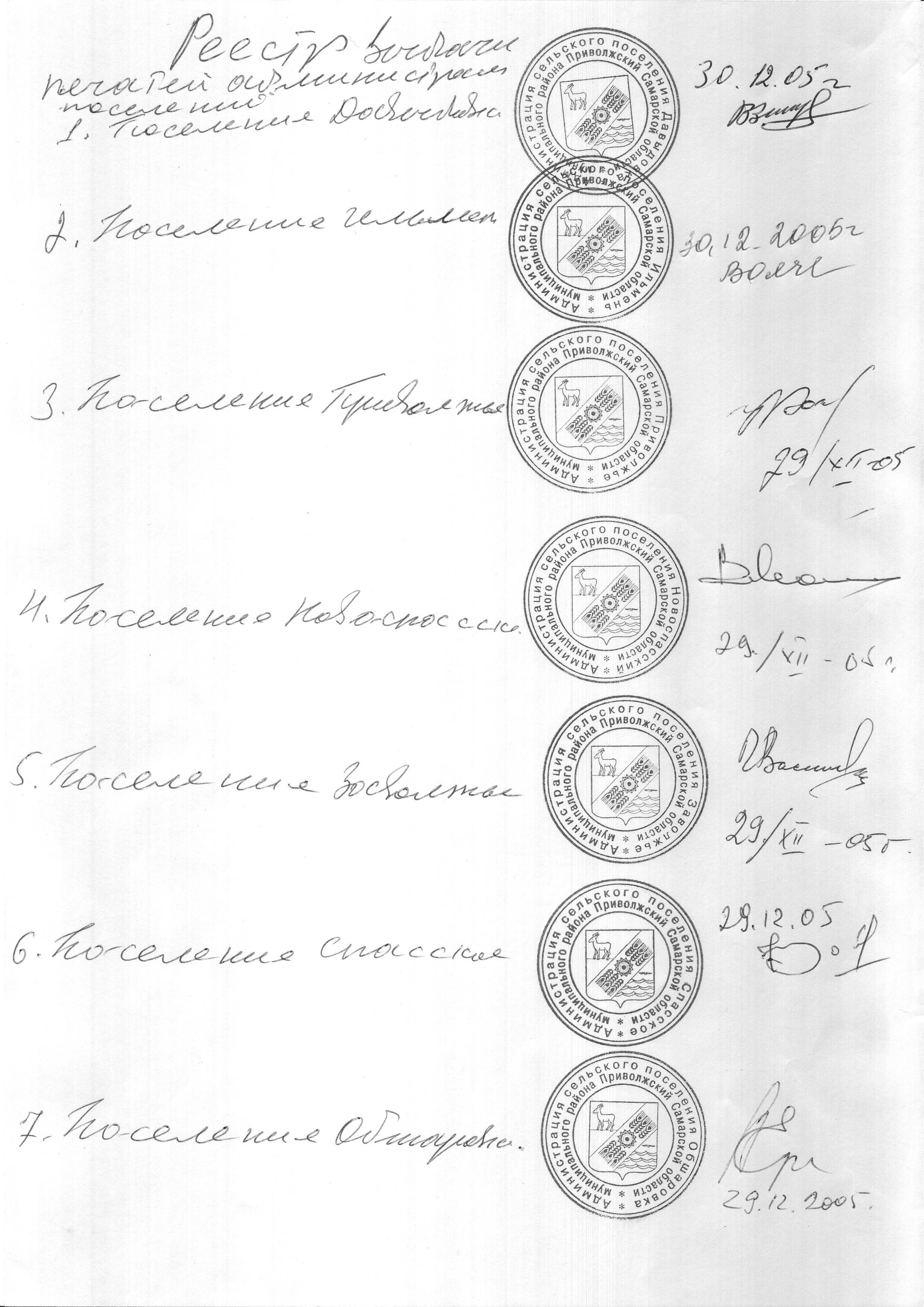 Российская  ФедерацияАдминистрациясельского поселенияСПАССКОЕмуниципального районаПриволжскийСамарская областьПостановление №  54.1  от 23 сентября 2015 года«Об утверждении Административного Регламента по предоставлению муниципальной услуги «Присвоение, изменение и аннулирование адресов объектам адресации в сельском поселении Спасское муниципального района Приволжский Самарской области».В соответствии с Федеральным законом от 27.07.2010 №210-ФЗ «Об организации предоставления государственных и муниципальных услуг», Федеральным законом от 06.10.2003 № 131-ФЗ «Об общих принципах организации местного самоуправления в Российской Федерации», Постановлением Правительства Российской Федерации от 19.11.2014 № 1221 «Об утверждении Правил присвоения, изменения и аннулирования адресов» и руководствуясь Уставом сельского поселения Спасское муниципального района Приволжский Самарской области администрация сельского поселения Спасское муниципального района Приволжский Самарской областиПОСТАНОВЛЯЕТ:1. Утвердить административный регламент предоставления муниципальной услуги «Присвоение, изменение и аннулирование адресов объектам адресации в сельском поселении Спасское муниципального района Приволжский Самарской области» (прилагается).2.Опубликовать настоящее постановление в информационном бюллетене «Вестник сельского поселения Спасское» и на официальном сайте сельского поселения Спасское в телекоммуникационной сети «Интернет»: http://spasskoe.samregion.ru/3. Настоящее постановление вступает в силу со дня его официального опубликованияГлава сельского поселения Спасское                                                                            Ф.З. ЗакировУтвержденПостановлением Главы сельского поселения Спасское муниципального района Приволжский Самарской области от 23 сентября 2015г. № 54.1 АДМИНИСТРАТИВНЫЙ РЕГЛАМЕНТПРЕДОСТАВЛЕНИЯ МУНИЦИПАЛЬНОЙ УСЛУГИ«ПРИСВОЕНИЕ, ИЗМЕНЕНИЯ И АННУЛИРОВАНИЯ АДРЕСОВОБЪЕКТАМ АДРЕСАЦИИ В СЕЛЬСКОМ ПОСЕЛЕНИИ СПАССКОЕ МУНИЦИПАЛЬНОГО РАЙОНА ПРИВОЛЖСКИЙ САМАРСКОЙ ОБЛАСТИ.1. ОБЩИЕ ПОЛОЖЕНИЯЦЕЛИ АДМИНИСТРАТИВНОГО РЕГЛАМЕНТА1. Административный регламент администрации сельского поселения Спасское (далее - Администрация) предоставления муниципальной услуги «Присвоение, изменение и аннулирование адресов объектам адресации в сельском поселении Спасское муниципального района Приволжский Самарской области» разработан в целях повышения качества и доступности муниципальной услуги, определяет сроки и последовательность действий (административных процедур) Администрации по предоставлению муниципальной услуги по присвоению, изменению и аннулированию адресов объектам адресации в сельском поселении Спасское (далее – Административный регламент).ПЕРЕЧЕНЬ НОРМАТИВНЫХ ПРАВОВЫХ АКТОВ, В СООТВЕТСТВИИ С КОТОРЫМИ ПРЕДОСТАВЛЯЕТСЯ МУНИЦИПАЛЬНАЯ УСЛУГА2. Предоставление муниципальной услуги осуществляется в соответствии с:2.1. Конституцией Российской Федерации от 12.12.1993;2.2. Градостроительным кодексом Российской Федерации от 29.12.2004 № 190-ФЗ;2.3. Федеральным законом от 06.10.2003 № 131-ФЗ «Об общих принципах организации местного самоуправления в Российской Федерации»;2.4. Федеральным законом от 02.05.2006 № 59-ФЗ «О порядке рассмотрения обращений граждан Российской Федерации»;2.5. Федеральным законом от 21.07.1997 № 122-ФЗ «О государственной регистрации прав на недвижимое имущество и сделок с ним»;2.6. Постановлением Правительства Российской Федерации от 19.11.2014 № 1221 «Об утверждении Правил присвоения, изменения и аннулирования адресов»2.7. Уставом сельского поселения Спасское муниципального района Приволжский Самарской области.ЗАЯВИТЕЛИ МУНИЦИПАЛЬНОЙ УСЛУГИ3. Заявление о присвоении объекту адресации адреса или об аннулировании его адреса (далее - заявление) подается собственником объекта адресации по собственной инициативе либо лицом, обладающим одним из следующих вещных прав на объект адресации:а) право хозяйственного ведения;б) право оперативного управления;в) право пожизненно наследуемого владения;г) право постоянного (бессрочного) пользования.Заявление составляется вышеуказанными лицами (далее - заявитель), по установленной форме (приложение № 1).3.1. С заявлением вправе обратиться представители заявителя, действующие в силу полномочий, основанных на оформленной в установленном законодательством Российской Федерации порядке доверенности, на указании федерального закона либо на акте уполномоченного на то государственного органа или органа местного самоуправления (далее - представитель заявителя).3.2. От имени собственников помещений в многоквартирном доме с заявлением вправе обратиться представитель таких собственников, уполномоченный на подачу такого заявления принятым в установленном законодательством Российской Федерации порядке решением общего собрания указанных собственников.3.3. От имени членов садоводческого, огороднического и (или) дачного некоммерческого объединения граждан с заявлением вправе обратиться представитель указанных членов некоммерческих объединений, уполномоченный на подачу такого заявления принятым в установленном законодательством Российской Федерации порядке решением общего собрания членов такого некоммерческого объединения.2. СТАНДАРТ МУНИЦИПАЛЬНОЙ УСЛУГИНАИМЕНОВАНИЕ МУНИЦИПАЛЬНОЙ УСЛУГИ4. Наименование муниципальной услуги: «Присвоение, изменение и аннулирование адресов объектам адресации в сельском поселении Спасское муниципального района Приволжский Самарской области» (далее - муниципальная услуга).НАИМЕНОВАНИЕ ОРГАНА, НЕПОСРЕДСТВЕННО ПРЕДОСТАВЛЯЮЩЕГО МУНИЦИПАЛЬНУЮ УСЛУГУ5. Предоставление муниципальной услуги осуществляется администрацией сельского поселения Спасское (далее – администрация).Организация предоставления муниципальной услуги в администрации сельского поселения Спасское, осуществляется в соответствии с Федеральным законом от 27 июля 2010 года № 210-ФЗ «Об организации предоставления государственных и муниципальных услуг» и настоящим Административным регламентом.Должностные лица Администрации, руководствуются положениями настоящего Административного регламента и несут персональную ответственность за исполнение административных процедур и соблюдение сроков, установленных настоящим Административным регламентом.РЕЗУЛЬТАТ ПРЕДОСТАВЛЕНИЯ МУНИЦИПАЛЬНОЙ УСЛУГИ6. Результатом предоставления муниципальной услуги является:6.1. Принятие решения о присвоении, изменении и аннулировании адреса объекту (объектам) адресации, оформленное постановлением Администрации о присвоении, изменении и аннулировании адреса объекту (объектам) адресации.6.2. Принятие решения об отказе в присвоении, изменении и аннулировании адреса объекту (объектам) адресации, оформленное письменным уведомлением об отказе в предоставлении муниципальной услуги с указанием причин такого отказа.СРОКИ ПРЕДОСТАВЛЕНИЯ МУНИЦИПАЛЬНОЙ УСЛУГИ7. Решение о присвоении объекту адресации адреса или аннулировании его адреса, а также решение об отказе в таком присвоении или аннулировании принимаются уполномоченным органом в срок не более чем 18 рабочих дней со дня поступления заявления.По выбору заявителя решение ему может быть направлено:7.1. В форме электронного документа с использованием информационно-телекоммуникационных сетей общего пользования, в том числе единого портала, региональных порталов или портала адресной системы, не позднее одного рабочего дня со дня истечения 18-ти дневного срока,7.2. В форме документа на бумажном носителе посредством выдачи заявителю (представителю заявителя) лично под расписку либо направления документа не позднее рабочего дня, следующего за 10-м рабочим днем, со дня истечения установленного пунктом 7 настоящего регламента срока посредством почтового отправления по указанному в заявлении почтовому адресу.8. Заявитель может лично получить результат предоставления муниципальной услуги в Администрации.9. Результат предоставления муниципальной услуги учитывается в Реестре принятых заявлений Администрации.ПРАВОВОЕ ОСНОВАНИЕ ПРЕДОСТАВЛЕНИЯ МУНИЦИПАЛЬНОЙ УСЛУГИ10. Правовым основанием для предоставления муниципальной услуги является отнесение к вопросу местного значения сельского поселения присвоении, изменении и аннулировании адреса объекту (объектам) адресации. в соответствии с пунктом 21 части 1 статьи 14 Федерального закона от 06.10.2003 № 131-ФЗ «Об общих принципах организации местного самоуправления в Российской Федерации».ПЕРЕЧЕНЬ ДОКУМЕНТОВ, НЕОБХОДИМЫХ ДЛЯПРЕДОСТАВЛЕНИЯ МУНИЦИПАЛЬНОЙ УСЛУГИ11. Для получения муниципальной услуги «Присвоение, изменение и аннулирование адресов объектам адресации в администрацию сельского поселения предоставляются следующие документы:11.1. Документы, предоставляемые непосредственно заявителем муниципальной услуги:11.1.1. Заявление о предоставлении муниципальной услуги (приложение № 1 к настоящему Административному регламенту).11.1.2. Копию паспорта гражданина Российской Федерации или иной документ удостоверяющий личность заявителя.11.1.3. Документ лица, подтверждающий право представлять законные интересы заявителя, указанного в заявлении о предоставлении муниципальной услуги (если уполномочен законный представитель).11.1.4. Копию паспорта гражданина Российской Федерации или иной документ удостоверяющий личность законного представителя заявителя (если уполномочен законный представитель).11.1.5. Правоустанавливающие и (или) правоудостоверяющие документы на объект (объекты) адресации;11.1.6. Акт приемочной комиссии при переустройстве и (или) перепланировке помещения, приводящих к образованию одного и более новых объектов адресации (в случае преобразования объектов недвижимости (помещений) с образованием одного и более новых объектов адресации);11.2. Документы поступающие по межведомственному взаимодействию:11.2.1. Кадастровые паспорта объектов недвижимости, следствиемпреобразования которых является образование одного и более объекта адресации (в случае преобразования объектов недвижимости с образованием одного и более новых объектов адресации);11.2.1. Разрешение на строительство объекта адресации (при присвоении адреса строящимся объектам адресации) и (или) разрешение на ввод объекта адресации в эксплуатацию;11.2.3. Схема расположения объекта адресации на кадастровом плане или кадастровой карте соответствующей территории (в случае присвоения земельному участку адреса);11.2.4. Кадастровый паспорт объекта адресации (в случае присвоения  адреса объекту адресации, поставленному на кадастровый учет);11.2.5. Решение органа местного самоуправления о переводе жило го помещения в нежилое помещение или нежилого помещения в жилое помещение (в случае присвоения помещению адреса, изменения и аннулирования такого адреса вследствие его перевода из жилого помещения в нежилое помещение или нежилого помещения в жилое помещение);11.2.6. Кадастровая выписка об объекте недвижимости, который снят с учета (в случае аннулирования адреса объекта адресации в связи с прекращением существования объекта адресации);11.2.7. Уведомление об отсутствии в государственном кадастре недвижимости запрашиваемых сведений по объекту адресации (в случае аннулирования адреса объекта адресации в связи с отказом в осуществлении кадастрового учета объекта адресации по основаниям, указанным в пунктах 1 и 3 части 2 статьи 27 Федерального закона «О государственном кадастре недвижимости»).Заявитель муниципальной услуги вправе самостоятельно предоставить в Администрацию документы, указанные в подпункте 11.2.12. При обращении в Администрацию заявитель, представивший документы в копиях, не заверенные нотариально или органами, выдавшими данные документы в установленном порядке, представляют их в Администрацию, предоставляют вместе с оригиналами. Копии документов после проверки их соответствия оригиналам заверяются должностным лицом Администрации ответственным за прием документов.13. Заявление в день получения регистрируется в Администрации.14. Администрация  не вправе требовать от заявителя предоставления документов и информации или осуществления действий, которые не предусмотрены нормативными правовыми актами, регулирующие отношения в связи с предоставлением муниципальной услуги, а также предоставления документов и информации, находящихся в распоряжении государственных органов, предоставляющих муниципальную услугу, иных государственных органов, органов местного самоуправления и (или) подведомственных государственным органам, органам местного самоуправления организаций, участвующих в предоставлении государственных и муниципальных услуг.ПЕРЕЧЕНЬ ОСНОВАНИЙ ДЛЯ ОТКАЗА В ПРЕДОСТАВЛЕНИИ МУНИЦИПАЛЬНОЙ УСЛУГИ ИЛИ ЕЁ ПРИОСТАНОВЛЕНИИ15. Решение об отказе в предоставлении муниципальной услуге принимается исключительно по следующим основаниям:15.1. С заявлением о присвоении объекту адресации адреса обратилось лицо, не указанное в пункте 3 настоящего Регламента;15.2. Ответ на межведомственный запрос свидетельствует об отсутствии документа и (или) информации, необходимых для присвоения объекту адресации адреса или аннулирования его адреса, и соответствующий документ не был представлен заявителем (представителем заявителя) по собственной инициативе;15.3. Документы, обязанность по предоставлению которых для присвоения объекту адресации адреса или аннулирования его адреса возложена на заявителя (представителя заявителя), выданы с нарушением порядка, установленного законодательством Российской Федерации;15.4. Отсутствуют случаи и условия для присвоения объекту адресации адреса или аннулирования его адреса, указанные в пунктах 5, 8 - 11 и 14 - 18 Постановления Правительства Российской Федерации от 19.11.2014 № 1221 «Об утверждении Правил присвоения, изменения и аннулирования адресов»15.5. Заявителем не представлены документы, указанные в подпункте 11.1.16. Решение об отказе в присвоении объекту адресации адреса или аннулировании его адреса должно содержать причину отказа с обязательной ссылкой на положения пункта 14 настоящего Регламента, являющиеся основанием для принятия такого решения.РАЗМЕР ПЛАТЫ, ВЗИМАЕМОЙ С ЗАЯВИТЕЛЯ ПРИ ПРЕДОСТАВЛЕНИИ МУНИЦИПАЛЬНОЙ УСЛУГИ17. Муниципальная услуга предоставляется бесплатно.МАКСИМАЛЬНЫЙ СРОК ОЖИДАНИЯ В ОЧЕРЕДИ ПРИ ПОДАЧЕ ЗАПРОСА О ПРЕДОСТАВЛЕНИИ МУНИЦИПАЛЬНОЙ УСЛУГИ И ПОЛУЧЕНИИ РЕЗУЛЬТАТА ПРЕДОСТАВЛЕНИЯ МУНИЦИПАЛЬНОЙ УСЛУГИ18. Максимальный срок ожидания в очереди при подаче запроса о предоставлении муниципальной услуги по присвоению, изменению и аннулированию адресов объектам адресации и при получении результата представления данной муниципальной услуги не должен превышать более 15 минут.СРОК РЕГИСТРАЦИИ ЗАПРОСА ЗАЯВИТЕЛЯ О ПРЕДОСТАВЛЕНИИ МУНИЦИПАЛЬНОЙ УСЛУГИ19. Срок регистрации запроса заявителя о предоставлении муниципальной услуги при письменном обращении в Администрацию составляет 1 рабочий день.ПОРЯДОК ИНФОРМИРОВАНИЯ О ПРАВИЛАХ ПРЕДОСТАВЛЕНИЯ МУНИЦИПАЛЬНОЙ УСЛУГИ20. Информация о муниципальной услуге предоставляется:20.1. В помещениях Администрации на информационных стендах.20.2. По телефону работниками Администрации, ответственными за информирование.20.3. В информационной системе «Портал государственных и муниципальных услуг Самарской области».20.4. По почте и электронной почте.20.5. На информационных стендах размещается следующая информация:20.5.1. Месторасположение, режим работы, номера телефонов и электронной почты Администрации.20.5.2. Извлечение из текста Административного регламента, включая формы документов.20.5.3. Извлечение из законодательных и иных нормативных правовых актов, содержащих нормы, регулирующих предоставление муниципальной услуги.20.5.4. График приёма получателей муниципальной услуги.20.5.5.Блок – схема по предоставлению муниципальной услуги. Блок – схема включает в себя описание последовательности действий предоставления муниципальной услуги (приложение № 3 к настоящему Административному регламенту).20.5.6. Порядок обжалования действий (бездействие) и решений, осуществляемых (принятых) в ходе предоставления муниципальной услуги.20.6. Раздаточные информационные материалы находятся в помещениях, предназначенных для предоставления муниципальной услуги.20.7. При ответах на телефонные звонки и обращения граждан работники Администрации в вежливой (корректной) форме информируют обратившихся по вопросам предоставления муниципальной услуги. Ответ на телефонный звонок должен начинаться с информации о наименовании органа, в который позвонил гражданин, фамилии, имени, отчества работника, принявшего телефонный звонок, а также по желанию обратившегося лица ему должны быть сообщены способы получения информации по вопросам предоставления муниципальной услуги. График приёма и адрес Администрации (при необходимости маршрут проезда), требования к письменному запросу.Время разговора не должно превышать 15 минут.При невозможности работника, принявшего звонок, самостоятельно ответить на поставленные вопросы, телефонный звонок должен быть переадресован (переведен) на другого работника или же обратившемуся гражданину должен быть сообщен телефонный номер, по которому можно получить необходимую информацию.21. Месторасположение, адреса, контактные телефоны администрации сельского поселения. Дни и время работы Администрации, время приёма граждан и справочные телефоны работников, ответственных за информирование о предоставлении муниципальной услуги:21.1. Администрация сельского поселения Спасское располагается по адресу: 445556 Самарская область, Приволжский район, село Спасское, улица Галактионовская, дом 51, тел. 9-22-78, адрес электронной почты spasskoe.pv@yandex.ru, официальный сайт: http://spasskoe.samregion.ru/.21.2. Дни и время работы Администрации, время приёма граждан:Понедельник с 8 00 до 16 00 часов, перерыв на обед с 12.00 до 13.00 часовВторник с 8 00 до 16 00 часов, перерыв на обед с 12.00 до 13.00 часовСреда с 8 00 до 16 00 часов, перерыв на обед с 12.00 до 13.00 часовЧетверг с 8 00 до 16 00 часов, перерыв на обед с 12.00 до 13.00 часовПятница с 8 00 до 16 00 часов, перерыв на обед с 12.00 до 13.00 часовСуббота выходнойВоскресенье выходной ПОКАЗАТЕЛИ ДОСТУПНОСТИ И КАЧЕСТВА ПРЕДОСТАВЛЕНИЯ МУНИЦИПАЛЬНОЙ УСЛУГИ22. Основным показателем качества и доступности муниципальной услуги является оказание муниципальной услуги в соответствии с требованиями, установленными Законодательством Российской Федерации.Оценка качества и доступности муниципальной услуги осуществляется по следующим показателям:22.1. Степень информированности граждан, юридических лиц и индивидуальных предпринимателей о порядке предоставления муниципальной услуги (доступность информации о муниципальной услуге, возможность выбора способа получения информации).22.2. Возможность выбора заявителем формы обращения за предоставлением муниципальной услуги (лично, посредством телефонной связи, в форме электронного документооборота через единый портал государственных и муниципальных услуг).22.3. Физическая доступность помещений, в которых предоставляется муниципальная услуга, для граждан с ограничениями жизнедеятельности.22.4. Своевременность предоставления муниципальной услуги в соответствии со стандартом её предоставления, установленным настоящим административным регламентом.В целях повышения доступности и качества предоставления муниципальной услуги, Администрация ежегодно проводит мониторинг данных показателей и по его результатам с учётом предложений заявителей муниципальной услуги вносит необходимые изменения в настоящий Административный регламент.ТРЕБОВАНИЯ К УДОБСТВУ И КОМФОРТУ МЕСТ ПРЕДОСТАВЛЕНИЯ МУНИЦИПАЛЬНОЙ УСЛУГИ23. Помещения для предоставления муниципальной услуги по возможности размещаются на нижних этажах зданий, оборудованных отдельным входом.24. На территории, прилегающей к месторасположению Администрации оборудуются места для парковки автотранспортных средств. На стоянке должно быть не менее 3 мест для парковки автомашин, из них 1 для стоянки автомашины инвалида. Доступ заявителей к парковочным местам является бесплатным.25. Вход в здание для предоставления муниципальной услуги оборудуется пандусом, расширенным проходом, позволяющими обеспечить беспрепятственный доступ инвалидов, включая инвалидов, использующих кресла-коляски.26. Центральный вход в здание Администрации должен быть оборудован информационной табличкой (вывеской), содержащей следующую информацию:26.1. Наименование.26.2. Место нахождения.26.3. Режим работы.27. Места информирования, предназначенные для ознакомления заявителей синформационными материалами, оборудуются:27.1 Информационными стендами.27.2. Стульями и столами для возможности оформления документов.28. Места ожидания в очереди на предоставление или получение результатов предоставления муниципальной услуги оборудуются стульями, кресельными секциями, скамьями (банкетками). Места ожидания должны соответствовать комфортным условиям для заявителей и оптимальным условиям работы работников. Количество мест ожидания не может быть менее 5 мест.29. Кабинеты приема заявителей должны быть оборудованы информационными табличками с указанием:29.1. Номера кабинета.29.2. Фамилии, имени, отчества и должности работника, осуществляющего предоставление муниципальной услуги.29.3. Времени приема граждан.29.4. Времени перерыва на обед, технического перерыва.30. Места для заполнения необходимых документов оборудуются стульями, столами и обеспечиваются бланками заявлений, письменными принадлежностями.31. В местах предоставления муниципальной услуги предусматривается оборудование доступных мест общего пользования и хранения верхней одежды заявителей.32. Места предоставления муниципальной услуги оборудуются противопожарной системой и средствами пожаротушения, системой оповещения о возникновении чрезвычайной ситуации, системой охраны.33. Требования к помещениям должны соответствовать санитарно-эпидемиологическим правилам и нормативам.3. АДМИНИСТРАТИВНЫЕ ПРОЦЕДУРЫОПИСАНИЕ ПОСЛЕДОВАТЕЛЬНОСТИ ДЕЙСТВИЙ ПРИ ПРЕДОСТАВЛЕНИИ  МУНИЦИПАЛЬНОЙ УСЛУГИ34. Предоставление муниципальной услуги включает в себя следующие административные процедуры:34.1. Приём и регистрация заявления и приложенных к нему документов:34.1.1. Основанием для начала административной процедуры является обращение заявителя в Администрацию.34.1.2. Заявитель представляет документы непосредственно в Администрацию, либо направляет их почтовой корреспонденцией, электронной почтой.34.1.3. Документы, поступившие от заявителя, регистрируются в течение одного рабочего дня с даты их получения.34.1.4. Результатом исполнения административной процедуры является приём и регистрации документов, поступивших для получения муниципальной услуги.34.2. Рассмотрение представленных документов:34.2.1. Основанием для начала исполнения административной процедуры является направление документов, поступивших в Администрацию, на рассмотрение ответственному исполнителю.34.2.2. В случае, если заявитель не представил все предусмотренные подпунктом 11.1. настоящего Административного регламента документы, Администрация в течение 5 рабочих дней со дня подачи поступления документов о предоставлении муниципальной услуги, запрашивает у заявителя недостающие документы, которые должны быть представлены им в течение 15 дней со дня получения такого запроса. Срок исполнения муниципальной услуги продляется на время предоставления заявителем полного пакета документов.34.2.3. Результатом исполнения административной процедуры является заключение ответственного исполнителя о возможности или невозможности предоставления муниципальной услуги, в котором критериями являются результаты определения полноты и правильности оформления представленных документов, соответствия их требованиям законодательства Российской Федерации. В случае непредставления заявителем недостающих документов в 15-ти дневный срок, ему в течении 5 рабочих дней отказывается в предоставлении муниципальной услуги в соответствии с подпунктом 16.5. настоящего Административного регламента.34.3. Принятие решения о предоставлении либо об отказе в предоставлении муниципальной услуги.34.3.1. При заключении возможности предоставления муниципальной услуги ответственным исполнителем оформляется проект постановления администрации о присвоении и регистрации адреса вновь построенному объекту недвижимости.34.3.2. Ответственный исполнитель не позднее чем через 1 рабочий день со дня принятия соответствующего постановления направляет его заявителю способом, указанным в пункте 7 настоящего Административного регламента или вручает постановление непосредственно заявителю.34.3.3. Ответственный исполнитель не позднее чем через 1 рабочий день со дня принятия соответствующего решения об отказе направляет его  заявителю способом, указанным в пункте 7 настоящего Административного регламента или вручает решение непосредственно заявителю.34.3.4. Выдача постановления о присвоении, изменении и аннулирование адресов объектам адресации или решения об отказе производится ответственным исполнителем:- заявителю, при наличии паспорта или иного документа, удостоверяющего личность;- представителю заявителя, при наличии паспорта и доверенности, оформленной в установленном порядке.4. КОНТРОЛЬ ЗА ИСПОЛНЕНИЕМ АДМИНИСТРАТИВНОГОРЕГЛАМЕНТА ПРЕДОСТАВЛЕНИЯ МУНИЦИЦПАЛЬНОЙ УСЛУГИ35. Контроль за соблюдением и исполнением предоставления муниципальной услуги может быть внутренним и внешним.Внутренний контроль за предоставлением муниципальной услуги осуществляется Главой Администрации.Внешний контроль по отношению к Администрации осуществляют представительные органы, а также иные уполномоченные, в соответствии с нормативными правовыми актами, органы и должностные лица.36. Организация текущего контроля за предоставлением муниципальной услуги:36.1. Глава Администрации сельского поселения организует работу по исполнению муниципальной услуги, определяет должностные обязанности специалистов и ответственных лиц, принимает меры по совершенствованию форм и методов служебной деятельности, обучению специалистов.36.2. Обязанности работников Администрации, ответственных за исполнение муниципальной услуги, закрепляются в их должностные регламентах.36.3. Текущий контроль осуществляется путём проведения Главой Администрации проверок соблюдения работниками, ответственными за исполнение муниципальной услуги, положений настоящего Административного регламента.36.4. Текущий контроль осуществляется в период предоставления заявителю муниципальной услуги.37. Организация внешнего контроля за предоставлением муниципальной услуги:37.1. Внешний контроль за полнотой и качеством исполнения муниципальной услуги включает: проведение контрольных мероприятий, выявление и устранение нарушенных прав заявителей, рассмотрение, принятие в пределах компетенции должностных лиц решений при подготовке их ответов на обращения заявителей, содержащих жалобы на решения, действия (бездействие) работников, ответственных за предоставление муниципальной услуги.37.2. Контрольные мероприятия полноты и качества исполнения муниципальной услуги осуществляется на основании индивидуальных правовых актов органов, осуществляющих внешнюю проверку.37.3. Контрольные мероприятия могут быть плановыми (осуществляется на основании плана работы на год, квартал, или тематического плана работы) и внеплановыми. При проведении контрольных мероприятий проверке может подлежать как соблюдение отдельных процедур и действий (тематические проверки) так и административные процедуры и действия, связанные с исполнением муниципальной услуги в целом (контрольные проверки). Контрольное мероприятие может проводиться по конкретному обращению заявителя.37.4. Для проведения контрольного мероприятия по исполнению муниципальной услуги формируется комиссия, состав которой утверждается правовым актом.Результаты деятельности комиссии оформляются справкой, в которой указываются выявленные в процессе контрольного мероприятия недостатки и нарушения, содержатся предложения по их устранению и пресечению. Справка подписывается председателем комиссии.37.5. В случае выявления нарушений по результатам проведённой проверки, в отношении виновных лиц принимаются меры в соответствии с законодательством Российской Федерации.5. ДОСУДЕБНЫЙ (ВНЕСУДЕБНЫЙ) ПОРЯДОК ОБЖАЛОВАНИЯ РЕШЕНИЙ И ДЕЙСТВИЙ (БЕЗДЕЙСТВИЕ) ПРИ ПРЕДОСТАВЛЕНИИ МУНИЦИПАЛЬНОЙ УСЛУГИИНФОРМАЦИЯ ДЛЯ ЗАЯВИТЕЛЯ О ЕГО ПРАВЕ НА ДОСУДЕБНОЕ (ВНЕСУДЕБНОЕ) ОБЖАЛОВАНИЕ ДЕЙСТВИЙ (БЕЗДЕЙСТВИЕ) И РЕШЕНИЙ, ПРИНЯТЫХ (ОСУЩЕСТВЛЯЕМЫХ) В ХОДЕ ПРЕДОСТАВЛЕНИЯ МУНИЦИПАЛЬНОЙ УСЛУГИ38. Заявитель вправе обжаловать действия (бездействие) и решения, принятые (осуществляемые) в ходе предоставления муниципальной услуги.ПРЕДМЕТ ДОСУДЕБНОГО (ВНЕСУДЕБНОГО) ОБЖАЛОВАНИЯ39. Предметом досудебного (внесудебного) обжалования являются действия (бездействие) и решения, принятые (осуществляемые) должностным лицом Администрации в ходе предоставления муниципальной услуги на основании настоящего Административного регламента, в том числе в следующих случаях:39.1. Нарушение срока регистрации запроса заявителя о предоставлении муниципальной услуги.39.2. Нарушение срока предоставления муниципальной услуги.39.3. Требование у заявителя документов, не предусмотренных нормативными правовыми актами Российской Федерации, Самарской области, сельского поселения для предоставления муниципальной услуги.39.4. Отказ в приеме документов у заявителя, предоставление которых предусмотрено нормативными правовыми актами Российской Федерации, Самарской области, сельского поселения для предоставления муниципальной услуги.39.5. Отказ в предоставлении муниципальной услуги, если основания отказа не предусмотрены законами и принятыми в соответствии с ними нормативными правовыми актами Российской Федерации, Самарской области, сельского поселения.39.6. Затребование у заявителя при предоставлении муниципальной услуги платы, не предусмотренной нормативными правовыми актами Российской Федерации, Самарской области, сельского поселения.39.7. Отказ Администрации, должностных лиц Администрации в исправлении допущенных опечаток и ошибок в выданных в результате предоставления муниципальной услуги документах либо нарушение срока таких исправлений.ОСНОВАНИЕ ДЛЯ НАЧАЛА ПРОЦЕДУРЫ ДОСУДЕБНОГО (ВНЕСУДЕБНОГО) ОБЖАЛОВАНИЯ40. Основанием для начала процедуры досудебного (внесудебного) обжалования является поступление в Администрацию жалобы на действия (бездействие) и решения, принятые (осуществляемые) в ходе предоставления муниципальной услуги.41. Жалоба может быть направлена по почте, факсимильной связью, с использованием информационно-телекоммуникационной сети «Интернет», официального сайта сельского поселения (при наличии), портала государственных и муниципальных услуг Самаркой области, а также может быть принята при личном приеме заявителя.42. Жалоба должна содержать:42.1. Наименование Администрации, должность лица Администрации, предоставляющего муниципальную услугу, решения и действия (бездействие) которых обжалуются.42.2. Фамилия, имя, отчество (при наличии), сведения о месте жительства заявителя, а также номер (номера) контактного телефона, адрес (адреса) электронной почты (при наличии) и почтовый адрес, по которым должен быть отправлен ответ заявителю.42.3. Сведения об обжалуемых решениях и действиях (бездействии) Администрации и его должностном лице.42.4. Доводы, на основании которых заявитель не согласен с решением и действием (бездействием) Администрации или ее должностного лица.42.5. Заявителем могут быть предоставлены документы (при наличии), подтверждающие доводы заявителя, либо их копии.ПЕРЕЧЕНЬ ОСНОВАНИЙ ДЛЯ ПРИОСТАНОВЛЕНИЯ РАССМОТРЕНИЯ ЖАЛОБЫ И СЛУЧАЕВ, В КОТОРЫХ ОТВЕТ НА ЖАЛОБУ НЕ ДАЕТСЯ43. Основанием для отказа в рассмотрении жалобы либо приостановления ее рассмотрения являются следующие причины:43.1. Не указаны фамилия гражданина, направившего обращение, и почтовый адрес, по которому должен быть отправлен ответ.43.2. Содержатся нецензурные либо оскорбительные выражения, угроза жизни, здоровью и имуществу должностного лица, а также членов его семьи.43.3. Текст письменного обращения не поддается прочтению.43.4. Содержится вопрос, на который давались письменные ответы по существу, и при этом в обращении не приводятся новые доводы или обстоятельства.ПРАВА ЗАЯВИТЕЛЯ НА ПОЛУЧЕНИИ ИНФОРМАЦИИ И ДОКУМЕНТОВ, НЕОБХОДИМЫХ ДЛЯ ОБОСНОВАНИЯ И РАССМОТРЕНИЯ ЖАЛОБЫ44. Заявитель имеет право на получение информации и документов, необходимых для обоснования и рассмотрения жалобы, если иное не предусмотрено законом.ОРГАНЫ МЕСТНОГО САМОУПРАВЛЕНИЯ И ДОЛЖНОСТНЫЕ ЛИЦА, КОТОРЫМ МОЖЕТ БЫТЬ НАПРАВЛЕНА ЖАЛОБА ЗАЯВИТЕЛЯ В ДОСУДЕБНОМ (ВНЕСУДЕБНОМ) ПОРЯДКЕ45. Жалоба может быть направлена заявителем в случае обжалования действия (бездействия) и решения должностных лиц Администрации - Главе Администрации. СРОКИ РАССМОТРЕНИЯ ЖАЛОБЫ46. Жалоба подлежит рассмотрению в течение 15 (пятнадцати) рабочих дней со дня ее регистрации, а в случае отказа в приеме документов у заявителя либо исправления допущенных ошибок и опечаток или в случае обжалования нарушения установленного срока таких исправлений, в течение 5 (пяти) рабочих дней со дня регистрации, если иные сокращенные сроки не установлены настоящим Административным регламентом.РЕЗУЛЬТАТ ДОСУДЕБНОГО (ВНЕСУДЕБНОГО) ОБЖАЛОВАНИЯ47. По результатам рассмотрения жалобы Глава Администрации, представительный орган местного самоуправления принимают одно из следующих решений:47.1. Удовлетворяет жалобу, в том числе в форме отмены принятого решения, исправления допущенных Администрацией ошибок и опечаток в выданных в результате предоставления муниципальной услуги документах, возврата заявителю денежных средств, взимание которых не предусмотрено нормативными правовыми актами Российской Федерации, Самарской области, сельского поселения.47.2. Отказывает в удовлетворении жалобы.48. Не позднее дня, следующего за днем принятия решения, заявителю в письменной форме и, по желанию заявителя, в электронной форме направляется мотивированный ответ о результатах рассмотрения жалобы.49. О применении дисциплинарного взыскания к должностному лицу, ответственному за предоставление муниципальной услуги, допустившему грубые нарушения при предоставлении муниципальной услуги, и к должностному лицу, проводившему проверку результатов рассмотрения жалобы с грубыми нарушениями, представитель Администрации обязан сообщить заявителю в письменной форме в течение 10 (десяти) дней со дня применения взыскания.50. В случае установления в ходе или по результатам рассмотрения жалобы признаков состава административного правонарушения или преступления, должностное лицо, наделенное полномочиями по рассмотрению жалобы, незамедлительно направляет имеющиеся материалы в органы прокуратуры.Приложение № 1к Административному регламенту предоставления муниципальной услуги «Присвоение, изменение и аннулирование адресов объектам адресации в сельском поселении Спасское муниципального района Приволжский Самарской областиЗАЯВЛЕНИЕО ПРИСВОЕНИИ ОБЪЕКТУ АДРЕСАЦИИ АДРЕСА ИЛИ АННУЛИРОВАНИИ ЕГО АДРЕСА*Строка дублируется для каждого объединенного земельного участка.**Строка дублируется для каждого перераспределенного земельного участка.***Строка дублируется для каждого разделенного помещения.****Строка дублируется для каждого объединенного помещения. 11111ЗаявлениеВ______________________________(наименование органа местного самоуправления)ЗаявлениеВ______________________________(наименование органа местного самоуправления)ЗаявлениеВ______________________________(наименование органа местного самоуправления)ЗаявлениеВ______________________________(наименование органа местного самоуправления)ЗаявлениеВ______________________________(наименование органа местного самоуправления)ЗаявлениеВ______________________________(наименование органа местного самоуправления)ЗаявлениеВ______________________________(наименование органа местного самоуправления)ЗаявлениеВ______________________________(наименование органа местного самоуправления)ЗаявлениеВ______________________________(наименование органа местного самоуправления)2222Заявление принятоРегистрационный номер____________Кол-во листов заявления____________Кол-во прилагаемых документов_____В том числе оригиналов ___, копий__Кол-во листов в оригиналах_________Копиях___________ФИО должностного лица____________________________________________Подпись должностного лица________Дата «___»__________ _______ г.Заявление принятоРегистрационный номер____________Кол-во листов заявления____________Кол-во прилагаемых документов_____В том числе оригиналов ___, копий__Кол-во листов в оригиналах_________Копиях___________ФИО должностного лица____________________________________________Подпись должностного лица________Дата «___»__________ _______ г.Заявление принятоРегистрационный номер____________Кол-во листов заявления____________Кол-во прилагаемых документов_____В том числе оригиналов ___, копий__Кол-во листов в оригиналах_________Копиях___________ФИО должностного лица____________________________________________Подпись должностного лица________Дата «___»__________ _______ г.Заявление принятоРегистрационный номер____________Кол-во листов заявления____________Кол-во прилагаемых документов_____В том числе оригиналов ___, копий__Кол-во листов в оригиналах_________Копиях___________ФИО должностного лица____________________________________________Подпись должностного лица________Дата «___»__________ _______ г.Заявление принятоРегистрационный номер____________Кол-во листов заявления____________Кол-во прилагаемых документов_____В том числе оригиналов ___, копий__Кол-во листов в оригиналах_________Копиях___________ФИО должностного лица____________________________________________Подпись должностного лица________Дата «___»__________ _______ г.Заявление принятоРегистрационный номер____________Кол-во листов заявления____________Кол-во прилагаемых документов_____В том числе оригиналов ___, копий__Кол-во листов в оригиналах_________Копиях___________ФИО должностного лица____________________________________________Подпись должностного лица________Дата «___»__________ _______ г.Заявление принятоРегистрационный номер____________Кол-во листов заявления____________Кол-во прилагаемых документов_____В том числе оригиналов ___, копий__Кол-во листов в оригиналах_________Копиях___________ФИО должностного лица____________________________________________Подпись должностного лица________Дата «___»__________ _______ г.Заявление принятоРегистрационный номер____________Кол-во листов заявления____________Кол-во прилагаемых документов_____В том числе оригиналов ___, копий__Кол-во листов в оригиналах_________Копиях___________ФИО должностного лица____________________________________________Подпись должностного лица________Дата «___»__________ _______ г.Заявление принятоРегистрационный номер____________Кол-во листов заявления____________Кол-во прилагаемых документов_____В том числе оригиналов ___, копий__Кол-во листов в оригиналах_________Копиях___________ФИО должностного лица____________________________________________Подпись должностного лица________Дата «___»__________ _______ г.Заявление принятоРегистрационный номер____________Кол-во листов заявления____________Кол-во прилагаемых документов_____В том числе оригиналов ___, копий__Кол-во листов в оригиналах_________Копиях___________ФИО должностного лица____________________________________________Подпись должностного лица________Дата «___»__________ _______ г.3.1.3.1.3.1.3.1.3.1.Прошу в отношении объекта адресации:Прошу в отношении объекта адресации:Прошу в отношении объекта адресации:Прошу в отношении объекта адресации:Прошу в отношении объекта адресации:Прошу в отношении объекта адресации:Прошу в отношении объекта адресации:Прошу в отношении объекта адресации:Прошу в отношении объекта адресации:Прошу в отношении объекта адресации:Прошу в отношении объекта адресации:Прошу в отношении объекта адресации:Прошу в отношении объекта адресации:Прошу в отношении объекта адресации:Прошу в отношении объекта адресации:Прошу в отношении объекта адресации:Прошу в отношении объекта адресации:Прошу в отношении объекта адресации:Прошу в отношении объекта адресации:Прошу в отношении объекта адресации:Прошу в отношении объекта адресации:Прошу в отношении объекта адресации:Прошу в отношении объекта адресации:3.1.3.1.3.1.3.1.3.1.Вид:Вид:Вид:Вид:Вид:Вид:Вид:Вид:Вид:Вид:Вид:Вид:Вид:Вид:Вид:Вид:Вид:Вид:Вид:Вид:Вид:Вид:Вид:3.1.3.1.3.1.3.1.3.1.Земельный участокЗемельный участокЗемельный участокЗемельный участокЗемельный участокСооружениеСооружениеСооружениеСооружениеСооружениеСооружениеСооружениеСооружениеСооружениеСооружениеСооружениеСооружениеОбъект незавершенного строительстваОбъект незавершенного строительстваОбъект незавершенного строительстваОбъект незавершенного строительстваОбъект незавершенного строительстваОбъект незавершенного строительства3.1.3.1.3.1.3.1.3.1.ЗданиеЗданиеЗданиеЗданиеЗданиеПомещениеПомещениеПомещениеПомещениеПомещениеПомещениеПомещениеПомещениеПомещениеПомещениеПомещениеПомещение3.2.3.2.3.2.3.2.3.2.Присвоить адресПрисвоить адресПрисвоить адресПрисвоить адресПрисвоить адрес3.2.3.2.3.2.3.2.3.2.В связи с: образованием земельного участка (ов) из земель, находящихся в государственной или муниципальной собственностиВ связи с: образованием земельного участка (ов) из земель, находящихся в государственной или муниципальной собственностиВ связи с: образованием земельного участка (ов) из земель, находящихся в государственной или муниципальной собственностиВ связи с: образованием земельного участка (ов) из земель, находящихся в государственной или муниципальной собственностиВ связи с: образованием земельного участка (ов) из земель, находящихся в государственной или муниципальной собственностиВ связи с: образованием земельного участка (ов) из земель, находящихся в государственной или муниципальной собственностиВ связи с: образованием земельного участка (ов) из земель, находящихся в государственной или муниципальной собственностиВ связи с: образованием земельного участка (ов) из земель, находящихся в государственной или муниципальной собственностиВ связи с: образованием земельного участка (ов) из земель, находящихся в государственной или муниципальной собственностиВ связи с: образованием земельного участка (ов) из земель, находящихся в государственной или муниципальной собственностиВ связи с: образованием земельного участка (ов) из земель, находящихся в государственной или муниципальной собственностиВ связи с: образованием земельного участка (ов) из земель, находящихся в государственной или муниципальной собственностиВ связи с: образованием земельного участка (ов) из земель, находящихся в государственной или муниципальной собственностиВ связи с: образованием земельного участка (ов) из земель, находящихся в государственной или муниципальной собственностиВ связи с: образованием земельного участка (ов) из земель, находящихся в государственной или муниципальной собственностиВ связи с: образованием земельного участка (ов) из земель, находящихся в государственной или муниципальной собственностиВ связи с: образованием земельного участка (ов) из земель, находящихся в государственной или муниципальной собственностиВ связи с: образованием земельного участка (ов) из земель, находящихся в государственной или муниципальной собственностиВ связи с: образованием земельного участка (ов) из земель, находящихся в государственной или муниципальной собственностиВ связи с: образованием земельного участка (ов) из земель, находящихся в государственной или муниципальной собственностиВ связи с: образованием земельного участка (ов) из земель, находящихся в государственной или муниципальной собственностиВ связи с: образованием земельного участка (ов) из земель, находящихся в государственной или муниципальной собственностиВ связи с: образованием земельного участка (ов) из земель, находящихся в государственной или муниципальной собственности3.2.3.2.3.2.3.2.3.2.Количество образуемых земельных участков:Количество образуемых земельных участков:Количество образуемых земельных участков:Количество образуемых земельных участков:Количество образуемых земельных участков:Количество образуемых земельных участков:Количество образуемых земельных участков:Количество образуемых земельных участков:Количество образуемых земельных участков:Количество образуемых земельных участков:3.2.3.2.3.2.3.2.3.2.Дополнительная информация:Дополнительная информация:Дополнительная информация:Дополнительная информация:Дополнительная информация:Дополнительная информация:Дополнительная информация:Дополнительная информация:Дополнительная информация:Дополнительная информация:3.2.3.2.3.2.3.2.3.2.Образованием земельного участка (ов) путем раздела земельного участкаОбразованием земельного участка (ов) путем раздела земельного участкаОбразованием земельного участка (ов) путем раздела земельного участкаОбразованием земельного участка (ов) путем раздела земельного участкаОбразованием земельного участка (ов) путем раздела земельного участкаОбразованием земельного участка (ов) путем раздела земельного участкаОбразованием земельного участка (ов) путем раздела земельного участкаОбразованием земельного участка (ов) путем раздела земельного участкаОбразованием земельного участка (ов) путем раздела земельного участкаОбразованием земельного участка (ов) путем раздела земельного участкаОбразованием земельного участка (ов) путем раздела земельного участкаОбразованием земельного участка (ов) путем раздела земельного участкаОбразованием земельного участка (ов) путем раздела земельного участкаОбразованием земельного участка (ов) путем раздела земельного участкаОбразованием земельного участка (ов) путем раздела земельного участкаОбразованием земельного участка (ов) путем раздела земельного участкаОбразованием земельного участка (ов) путем раздела земельного участкаОбразованием земельного участка (ов) путем раздела земельного участкаОбразованием земельного участка (ов) путем раздела земельного участкаОбразованием земельного участка (ов) путем раздела земельного участкаОбразованием земельного участка (ов) путем раздела земельного участкаОбразованием земельного участка (ов) путем раздела земельного участкаОбразованием земельного участка (ов) путем раздела земельного участка3.2.3.2.3.2.3.2.3.2.Количество образуемых земельных участковКоличество образуемых земельных участковКоличество образуемых земельных участковКоличество образуемых земельных участковКоличество образуемых земельных участковКоличество образуемых земельных участковКоличество образуемых земельных участковКоличество образуемых земельных участковКоличество образуемых земельных участковКоличество образуемых земельных участков3.2.3.2.3.2.3.2.3.2.Кадастровый номер земельного участка, раздел которого осуществляется Кадастровый номер земельного участка, раздел которого осуществляется Кадастровый номер земельного участка, раздел которого осуществляется Кадастровый номер земельного участка, раздел которого осуществляется Кадастровый номер земельного участка, раздел которого осуществляется Кадастровый номер земельного участка, раздел которого осуществляется Кадастровый номер земельного участка, раздел которого осуществляется Кадастровый номер земельного участка, раздел которого осуществляется Кадастровый номер земельного участка, раздел которого осуществляется Кадастровый номер земельного участка, раздел которого осуществляется Адрес земельного участка, из которого осуществляется выделАдрес земельного участка, из которого осуществляется выделАдрес земельного участка, из которого осуществляется выделАдрес земельного участка, из которого осуществляется выделАдрес земельного участка, из которого осуществляется выделАдрес земельного участка, из которого осуществляется выделАдрес земельного участка, из которого осуществляется выделАдрес земельного участка, из которого осуществляется выделАдрес земельного участка, из которого осуществляется выделАдрес земельного участка, из которого осуществляется выделАдрес земельного участка, из которого осуществляется выделАдрес земельного участка, из которого осуществляется выделАдрес земельного участка, из которого осуществляется выдел3.2.3.2.3.2.3.2.3.2.3.2.3.2.3.2.3.2.3.2.3.2.3.2.3.2.3.2.3.2.Образованием земельного участка путем объединения земельных участковОбразованием земельного участка путем объединения земельных участковОбразованием земельного участка путем объединения земельных участковОбразованием земельного участка путем объединения земельных участковОбразованием земельного участка путем объединения земельных участковОбразованием земельного участка путем объединения земельных участковОбразованием земельного участка путем объединения земельных участковОбразованием земельного участка путем объединения земельных участковОбразованием земельного участка путем объединения земельных участковОбразованием земельного участка путем объединения земельных участковОбразованием земельного участка путем объединения земельных участковОбразованием земельного участка путем объединения земельных участковОбразованием земельного участка путем объединения земельных участковОбразованием земельного участка путем объединения земельных участковОбразованием земельного участка путем объединения земельных участковОбразованием земельного участка путем объединения земельных участковОбразованием земельного участка путем объединения земельных участковОбразованием земельного участка путем объединения земельных участковОбразованием земельного участка путем объединения земельных участковОбразованием земельного участка путем объединения земельных участковОбразованием земельного участка путем объединения земельных участковОбразованием земельного участка путем объединения земельных участковОбразованием земельного участка путем объединения земельных участков3.2.3.2.3.2.3.2.3.2.Количество объединяемых земельных участковКоличество объединяемых земельных участковКоличество объединяемых земельных участковКоличество объединяемых земельных участковКоличество объединяемых земельных участковКоличество объединяемых земельных участковКоличество объединяемых земельных участковКоличество объединяемых земельных участковКоличество объединяемых земельных участковКоличество объединяемых земельных участков3.2.3.2.3.2.3.2.3.2.Кадастровый номер объединяемого земельного участка*Кадастровый номер объединяемого земельного участка*Кадастровый номер объединяемого земельного участка*Кадастровый номер объединяемого земельного участка*Кадастровый номер объединяемого земельного участка*Кадастровый номер объединяемого земельного участка*Кадастровый номер объединяемого земельного участка*Кадастровый номер объединяемого земельного участка*Кадастровый номер объединяемого земельного участка*Кадастровый номер объединяемого земельного участка*3.2.3.2.3.2.3.2.3.2.3.2.3.2.3.2.3.2.3.2.Образованием земельного участка (ов) путем выдела из земельного участкаОбразованием земельного участка (ов) путем выдела из земельного участкаОбразованием земельного участка (ов) путем выдела из земельного участкаОбразованием земельного участка (ов) путем выдела из земельного участкаОбразованием земельного участка (ов) путем выдела из земельного участкаОбразованием земельного участка (ов) путем выдела из земельного участкаОбразованием земельного участка (ов) путем выдела из земельного участкаОбразованием земельного участка (ов) путем выдела из земельного участкаОбразованием земельного участка (ов) путем выдела из земельного участкаОбразованием земельного участка (ов) путем выдела из земельного участкаОбразованием земельного участка (ов) путем выдела из земельного участкаОбразованием земельного участка (ов) путем выдела из земельного участкаОбразованием земельного участка (ов) путем выдела из земельного участкаОбразованием земельного участка (ов) путем выдела из земельного участкаОбразованием земельного участка (ов) путем выдела из земельного участкаОбразованием земельного участка (ов) путем выдела из земельного участкаОбразованием земельного участка (ов) путем выдела из земельного участкаОбразованием земельного участка (ов) путем выдела из земельного участкаОбразованием земельного участка (ов) путем выдела из земельного участкаОбразованием земельного участка (ов) путем выдела из земельного участкаОбразованием земельного участка (ов) путем выдела из земельного участкаОбразованием земельного участка (ов) путем выдела из земельного участкаОбразованием земельного участка (ов) путем выдела из земельного участкаОбразованием земельного участка (ов) путем выдела из земельного участкаОбразованием земельного участка (ов) путем выдела из земельного участкаОбразованием земельного участка (ов) путем выдела из земельного участкаОбразованием земельного участка (ов) путем выдела из земельного участкаОбразованием земельного участка (ов) путем выдела из земельного участкаКоличество образуемых земельных                          участков (за исключением земельного участка, из которого осуществляется выдел)Количество образуемых земельных                          участков (за исключением земельного участка, из которого осуществляется выдел)Количество образуемых земельных                          участков (за исключением земельного участка, из которого осуществляется выдел)Количество образуемых земельных                          участков (за исключением земельного участка, из которого осуществляется выдел)Количество образуемых земельных                          участков (за исключением земельного участка, из которого осуществляется выдел)Количество образуемых земельных                          участков (за исключением земельного участка, из которого осуществляется выдел)Количество образуемых земельных                          участков (за исключением земельного участка, из которого осуществляется выдел)Количество образуемых земельных                          участков (за исключением земельного участка, из которого осуществляется выдел)Количество образуемых земельных                          участков (за исключением земельного участка, из которого осуществляется выдел)Количество образуемых земельных                          участков (за исключением земельного участка, из которого осуществляется выдел)Количество образуемых земельных                          участков (за исключением земельного участка, из которого осуществляется выдел)Количество образуемых земельных                          участков (за исключением земельного участка, из которого осуществляется выдел)Количество образуемых земельных                          участков (за исключением земельного участка, из которого осуществляется выдел)Количество образуемых земельных                          участков (за исключением земельного участка, из которого осуществляется выдел)Количество образуемых земельных                          участков (за исключением земельного участка, из которого осуществляется выдел)Количество образуемых земельных                          участков (за исключением земельного участка, из которого осуществляется выдел)Количество образуемых земельных                          участков (за исключением земельного участка, из которого осуществляется выдел)Кадастровый номер земельного участка, из которого осуществлялся выделКадастровый номер земельного участка, из которого осуществлялся выделКадастровый номер земельного участка, из которого осуществлялся выделКадастровый номер земельного участка, из которого осуществлялся выделКадастровый номер земельного участка, из которого осуществлялся выделКадастровый номер земельного участка, из которого осуществлялся выделКадастровый номер земельного участка, из которого осуществлялся выделКадастровый номер земельного участка, из которого осуществлялся выделКадастровый номер земельного участка, из которого осуществлялся выделКадастровый номер земельного участка, из которого осуществлялся выделКадастровый номер земельного участка, из которого осуществлялся выделКадастровый номер земельного участка, из которого осуществлялся выделКадастровый номер земельного участка, из которого осуществлялся выделКадастровый номер земельного участка, из которого осуществлялся выделКадастровый номер земельного участка, из которого осуществлялся выделКадастровый номер земельного участка, из которого осуществлялся выделКадастровый номер земельного участка, из которого осуществлялся выделАдрес земельного участка, из которого осуществлялся выделАдрес земельного участка, из которого осуществлялся выделАдрес земельного участка, из которого осуществлялся выделАдрес земельного участка, из которого осуществлялся выделАдрес земельного участка, из которого осуществлялся выделАдрес земельного участка, из которого осуществлялся выделАдрес земельного участка, из которого осуществлялся выделАдрес земельного участка, из которого осуществлялся выделАдрес земельного участка, из которого осуществлялся выделАдрес земельного участка, из которого осуществлялся выделАдрес земельного участка, из которого осуществлялся выделОбразованием земельного участка (ов) путем перераспределения земельных участковОбразованием земельного участка (ов) путем перераспределения земельных участковОбразованием земельного участка (ов) путем перераспределения земельных участковОбразованием земельного участка (ов) путем перераспределения земельных участковОбразованием земельного участка (ов) путем перераспределения земельных участковОбразованием земельного участка (ов) путем перераспределения земельных участковОбразованием земельного участка (ов) путем перераспределения земельных участковОбразованием земельного участка (ов) путем перераспределения земельных участковОбразованием земельного участка (ов) путем перераспределения земельных участковОбразованием земельного участка (ов) путем перераспределения земельных участковОбразованием земельного участка (ов) путем перераспределения земельных участковОбразованием земельного участка (ов) путем перераспределения земельных участковОбразованием земельного участка (ов) путем перераспределения земельных участковОбразованием земельного участка (ов) путем перераспределения земельных участковОбразованием земельного участка (ов) путем перераспределения земельных участковОбразованием земельного участка (ов) путем перераспределения земельных участковОбразованием земельного участка (ов) путем перераспределения земельных участковОбразованием земельного участка (ов) путем перераспределения земельных участковОбразованием земельного участка (ов) путем перераспределения земельных участковОбразованием земельного участка (ов) путем перераспределения земельных участковОбразованием земельного участка (ов) путем перераспределения земельных участковОбразованием земельного участка (ов) путем перераспределения земельных участковОбразованием земельного участка (ов) путем перераспределения земельных участковОбразованием земельного участка (ов) путем перераспределения земельных участковОбразованием земельного участка (ов) путем перераспределения земельных участковОбразованием земельного участка (ов) путем перераспределения земельных участковОбразованием земельного участка (ов) путем перераспределения земельных участковОбразованием земельного участка (ов) путем перераспределения земельных участковКоличество образуемых земельных участковКоличество образуемых земельных участковКоличество образуемых земельных участковКоличество образуемых земельных участковКоличество образуемых земельных участковКоличество образуемых земельных участковКоличество образуемых земельных участковКоличество образуемых земельных участковКоличество образуемых земельных участковКоличество образуемых земельных участковКоличество образуемых земельных участковКоличество образуемых земельных участковКоличество образуемых земельных участковКоличество образуемых земельных участковКоличество образуемых земельных участковКоличество образуемых земельных участковКоличество образуемых земельных участковКоличество земельных участков, которые перераспределяютсяКоличество земельных участков, которые перераспределяютсяКоличество земельных участков, которые перераспределяютсяКоличество земельных участков, которые перераспределяютсяКоличество земельных участков, которые перераспределяютсяКоличество земельных участков, которые перераспределяютсяКоличество земельных участков, которые перераспределяютсяКоличество земельных участков, которые перераспределяютсяКоличество земельных участков, которые перераспределяютсяКоличество земельных участков, которые перераспределяютсяКоличество земельных участков, которые перераспределяютсяКадастровый номер земельного участка, который перераспределяется **Кадастровый номер земельного участка, который перераспределяется **Кадастровый номер земельного участка, который перераспределяется **Кадастровый номер земельного участка, который перераспределяется **Кадастровый номер земельного участка, который перераспределяется **Кадастровый номер земельного участка, который перераспределяется **Кадастровый номер земельного участка, который перераспределяется **Кадастровый номер земельного участка, который перераспределяется **Кадастровый номер земельного участка, который перераспределяется **Кадастровый номер земельного участка, который перераспределяется **Кадастровый номер земельного участка, который перераспределяется **Кадастровый номер земельного участка, который перераспределяется **Кадастровый номер земельного участка, который перераспределяется **Кадастровый номер земельного участка, который перераспределяется **Кадастровый номер земельного участка, который перераспределяется **Кадастровый номер земельного участка, который перераспределяется **Кадастровый номер земельного участка, который перераспределяется **Адрес земельного участка, который перераспределялсяАдрес земельного участка, который перераспределялсяАдрес земельного участка, который перераспределялсяАдрес земельного участка, который перераспределялсяАдрес земельного участка, который перераспределялсяАдрес земельного участка, который перераспределялсяАдрес земельного участка, который перераспределялсяАдрес земельного участка, который перераспределялсяАдрес земельного участка, который перераспределялсяАдрес земельного участка, который перераспределялсяАдрес земельного участка, который перераспределялсяСтроительством, реконструкцией здания, сооруженияСтроительством, реконструкцией здания, сооруженияСтроительством, реконструкцией здания, сооруженияСтроительством, реконструкцией здания, сооруженияСтроительством, реконструкцией здания, сооруженияСтроительством, реконструкцией здания, сооруженияСтроительством, реконструкцией здания, сооруженияСтроительством, реконструкцией здания, сооруженияСтроительством, реконструкцией здания, сооруженияСтроительством, реконструкцией здания, сооруженияСтроительством, реконструкцией здания, сооруженияСтроительством, реконструкцией здания, сооруженияСтроительством, реконструкцией здания, сооруженияСтроительством, реконструкцией здания, сооруженияСтроительством, реконструкцией здания, сооруженияСтроительством, реконструкцией здания, сооруженияСтроительством, реконструкцией здания, сооруженияСтроительством, реконструкцией здания, сооруженияСтроительством, реконструкцией здания, сооруженияСтроительством, реконструкцией здания, сооруженияСтроительством, реконструкцией здания, сооруженияСтроительством, реконструкцией здания, сооруженияСтроительством, реконструкцией здания, сооруженияСтроительством, реконструкцией здания, сооруженияСтроительством, реконструкцией здания, сооруженияСтроительством, реконструкцией здания, сооруженияСтроительством, реконструкцией здания, сооруженияСтроительством, реконструкцией здания, сооруженияНаименование объекта строительства (реконструкции) в соответствии с проектной документациейНаименование объекта строительства (реконструкции) в соответствии с проектной документациейНаименование объекта строительства (реконструкции) в соответствии с проектной документациейНаименование объекта строительства (реконструкции) в соответствии с проектной документациейНаименование объекта строительства (реконструкции) в соответствии с проектной документациейНаименование объекта строительства (реконструкции) в соответствии с проектной документациейНаименование объекта строительства (реконструкции) в соответствии с проектной документациейНаименование объекта строительства (реконструкции) в соответствии с проектной документациейНаименование объекта строительства (реконструкции) в соответствии с проектной документациейНаименование объекта строительства (реконструкции) в соответствии с проектной документациейНаименование объекта строительства (реконструкции) в соответствии с проектной документациейНаименование объекта строительства (реконструкции) в соответствии с проектной документациейНаименование объекта строительства (реконструкции) в соответствии с проектной документациейНаименование объекта строительства (реконструкции) в соответствии с проектной документациейНаименование объекта строительства (реконструкции) в соответствии с проектной документациейНаименование объекта строительства (реконструкции) в соответствии с проектной документациейНаименование объекта строительства (реконструкции) в соответствии с проектной документациейКадастровый номер земельного участка, на котором осуществляется строительство (реконструкция)Кадастровый номер земельного участка, на котором осуществляется строительство (реконструкция)Кадастровый номер земельного участка, на котором осуществляется строительство (реконструкция)Кадастровый номер земельного участка, на котором осуществляется строительство (реконструкция)Кадастровый номер земельного участка, на котором осуществляется строительство (реконструкция)Кадастровый номер земельного участка, на котором осуществляется строительство (реконструкция)Кадастровый номер земельного участка, на котором осуществляется строительство (реконструкция)Кадастровый номер земельного участка, на котором осуществляется строительство (реконструкция)Кадастровый номер земельного участка, на котором осуществляется строительство (реконструкция)Кадастровый номер земельного участка, на котором осуществляется строительство (реконструкция)Кадастровый номер земельного участка, на котором осуществляется строительство (реконструкция)Кадастровый номер земельного участка, на котором осуществляется строительство (реконструкция)Кадастровый номер земельного участка, на котором осуществляется строительство (реконструкция)Кадастровый номер земельного участка, на котором осуществляется строительство (реконструкция)Кадастровый номер земельного участка, на котором осуществляется строительство (реконструкция)Кадастровый номер земельного участка, на котором осуществляется строительство (реконструкция)Кадастровый номер земельного участка, на котором осуществляется строительство (реконструкция)Адрес земельного участка, на котором осуществляется строительство (реконструкция)Адрес земельного участка, на котором осуществляется строительство (реконструкция)Адрес земельного участка, на котором осуществляется строительство (реконструкция)Адрес земельного участка, на котором осуществляется строительство (реконструкция)Адрес земельного участка, на котором осуществляется строительство (реконструкция)Адрес земельного участка, на котором осуществляется строительство (реконструкция)Адрес земельного участка, на котором осуществляется строительство (реконструкция)Адрес земельного участка, на котором осуществляется строительство (реконструкция)Адрес земельного участка, на котором осуществляется строительство (реконструкция)Адрес земельного участка, на котором осуществляется строительство (реконструкция)Адрес земельного участка, на котором осуществляется строительство (реконструкция)Подготовка в отношении следующего объекта адресации документов, необходимых для осуществления государственного кадастрового учета указанного объекта адресации, в случае, если в соответствии с Градостроительным кодексом РФ, законодательством субъектов РФ о градостроительной деятельности для его строительства, реконструкции выдача разрешения на строительство не требуется.Подготовка в отношении следующего объекта адресации документов, необходимых для осуществления государственного кадастрового учета указанного объекта адресации, в случае, если в соответствии с Градостроительным кодексом РФ, законодательством субъектов РФ о градостроительной деятельности для его строительства, реконструкции выдача разрешения на строительство не требуется.Подготовка в отношении следующего объекта адресации документов, необходимых для осуществления государственного кадастрового учета указанного объекта адресации, в случае, если в соответствии с Градостроительным кодексом РФ, законодательством субъектов РФ о градостроительной деятельности для его строительства, реконструкции выдача разрешения на строительство не требуется.Подготовка в отношении следующего объекта адресации документов, необходимых для осуществления государственного кадастрового учета указанного объекта адресации, в случае, если в соответствии с Градостроительным кодексом РФ, законодательством субъектов РФ о градостроительной деятельности для его строительства, реконструкции выдача разрешения на строительство не требуется.Подготовка в отношении следующего объекта адресации документов, необходимых для осуществления государственного кадастрового учета указанного объекта адресации, в случае, если в соответствии с Градостроительным кодексом РФ, законодательством субъектов РФ о градостроительной деятельности для его строительства, реконструкции выдача разрешения на строительство не требуется.Подготовка в отношении следующего объекта адресации документов, необходимых для осуществления государственного кадастрового учета указанного объекта адресации, в случае, если в соответствии с Градостроительным кодексом РФ, законодательством субъектов РФ о градостроительной деятельности для его строительства, реконструкции выдача разрешения на строительство не требуется.Подготовка в отношении следующего объекта адресации документов, необходимых для осуществления государственного кадастрового учета указанного объекта адресации, в случае, если в соответствии с Градостроительным кодексом РФ, законодательством субъектов РФ о градостроительной деятельности для его строительства, реконструкции выдача разрешения на строительство не требуется.Подготовка в отношении следующего объекта адресации документов, необходимых для осуществления государственного кадастрового учета указанного объекта адресации, в случае, если в соответствии с Градостроительным кодексом РФ, законодательством субъектов РФ о градостроительной деятельности для его строительства, реконструкции выдача разрешения на строительство не требуется.Подготовка в отношении следующего объекта адресации документов, необходимых для осуществления государственного кадастрового учета указанного объекта адресации, в случае, если в соответствии с Градостроительным кодексом РФ, законодательством субъектов РФ о градостроительной деятельности для его строительства, реконструкции выдача разрешения на строительство не требуется.Подготовка в отношении следующего объекта адресации документов, необходимых для осуществления государственного кадастрового учета указанного объекта адресации, в случае, если в соответствии с Градостроительным кодексом РФ, законодательством субъектов РФ о градостроительной деятельности для его строительства, реконструкции выдача разрешения на строительство не требуется.Подготовка в отношении следующего объекта адресации документов, необходимых для осуществления государственного кадастрового учета указанного объекта адресации, в случае, если в соответствии с Градостроительным кодексом РФ, законодательством субъектов РФ о градостроительной деятельности для его строительства, реконструкции выдача разрешения на строительство не требуется.Подготовка в отношении следующего объекта адресации документов, необходимых для осуществления государственного кадастрового учета указанного объекта адресации, в случае, если в соответствии с Градостроительным кодексом РФ, законодательством субъектов РФ о градостроительной деятельности для его строительства, реконструкции выдача разрешения на строительство не требуется.Подготовка в отношении следующего объекта адресации документов, необходимых для осуществления государственного кадастрового учета указанного объекта адресации, в случае, если в соответствии с Градостроительным кодексом РФ, законодательством субъектов РФ о градостроительной деятельности для его строительства, реконструкции выдача разрешения на строительство не требуется.Подготовка в отношении следующего объекта адресации документов, необходимых для осуществления государственного кадастрового учета указанного объекта адресации, в случае, если в соответствии с Градостроительным кодексом РФ, законодательством субъектов РФ о градостроительной деятельности для его строительства, реконструкции выдача разрешения на строительство не требуется.Подготовка в отношении следующего объекта адресации документов, необходимых для осуществления государственного кадастрового учета указанного объекта адресации, в случае, если в соответствии с Градостроительным кодексом РФ, законодательством субъектов РФ о градостроительной деятельности для его строительства, реконструкции выдача разрешения на строительство не требуется.Подготовка в отношении следующего объекта адресации документов, необходимых для осуществления государственного кадастрового учета указанного объекта адресации, в случае, если в соответствии с Градостроительным кодексом РФ, законодательством субъектов РФ о градостроительной деятельности для его строительства, реконструкции выдача разрешения на строительство не требуется.Подготовка в отношении следующего объекта адресации документов, необходимых для осуществления государственного кадастрового учета указанного объекта адресации, в случае, если в соответствии с Градостроительным кодексом РФ, законодательством субъектов РФ о градостроительной деятельности для его строительства, реконструкции выдача разрешения на строительство не требуется.Подготовка в отношении следующего объекта адресации документов, необходимых для осуществления государственного кадастрового учета указанного объекта адресации, в случае, если в соответствии с Градостроительным кодексом РФ, законодательством субъектов РФ о градостроительной деятельности для его строительства, реконструкции выдача разрешения на строительство не требуется.Подготовка в отношении следующего объекта адресации документов, необходимых для осуществления государственного кадастрового учета указанного объекта адресации, в случае, если в соответствии с Градостроительным кодексом РФ, законодательством субъектов РФ о градостроительной деятельности для его строительства, реконструкции выдача разрешения на строительство не требуется.Подготовка в отношении следующего объекта адресации документов, необходимых для осуществления государственного кадастрового учета указанного объекта адресации, в случае, если в соответствии с Градостроительным кодексом РФ, законодательством субъектов РФ о градостроительной деятельности для его строительства, реконструкции выдача разрешения на строительство не требуется.Подготовка в отношении следующего объекта адресации документов, необходимых для осуществления государственного кадастрового учета указанного объекта адресации, в случае, если в соответствии с Градостроительным кодексом РФ, законодательством субъектов РФ о градостроительной деятельности для его строительства, реконструкции выдача разрешения на строительство не требуется.Подготовка в отношении следующего объекта адресации документов, необходимых для осуществления государственного кадастрового учета указанного объекта адресации, в случае, если в соответствии с Градостроительным кодексом РФ, законодательством субъектов РФ о градостроительной деятельности для его строительства, реконструкции выдача разрешения на строительство не требуется.Подготовка в отношении следующего объекта адресации документов, необходимых для осуществления государственного кадастрового учета указанного объекта адресации, в случае, если в соответствии с Градостроительным кодексом РФ, законодательством субъектов РФ о градостроительной деятельности для его строительства, реконструкции выдача разрешения на строительство не требуется.Подготовка в отношении следующего объекта адресации документов, необходимых для осуществления государственного кадастрового учета указанного объекта адресации, в случае, если в соответствии с Градостроительным кодексом РФ, законодательством субъектов РФ о градостроительной деятельности для его строительства, реконструкции выдача разрешения на строительство не требуется.Подготовка в отношении следующего объекта адресации документов, необходимых для осуществления государственного кадастрового учета указанного объекта адресации, в случае, если в соответствии с Градостроительным кодексом РФ, законодательством субъектов РФ о градостроительной деятельности для его строительства, реконструкции выдача разрешения на строительство не требуется.Подготовка в отношении следующего объекта адресации документов, необходимых для осуществления государственного кадастрового учета указанного объекта адресации, в случае, если в соответствии с Градостроительным кодексом РФ, законодательством субъектов РФ о градостроительной деятельности для его строительства, реконструкции выдача разрешения на строительство не требуется.Подготовка в отношении следующего объекта адресации документов, необходимых для осуществления государственного кадастрового учета указанного объекта адресации, в случае, если в соответствии с Градостроительным кодексом РФ, законодательством субъектов РФ о градостроительной деятельности для его строительства, реконструкции выдача разрешения на строительство не требуется.Подготовка в отношении следующего объекта адресации документов, необходимых для осуществления государственного кадастрового учета указанного объекта адресации, в случае, если в соответствии с Градостроительным кодексом РФ, законодательством субъектов РФ о градостроительной деятельности для его строительства, реконструкции выдача разрешения на строительство не требуется.Тип здания, сооружения, объекта незавершенного строительстваТип здания, сооружения, объекта незавершенного строительстваТип здания, сооружения, объекта незавершенного строительстваТип здания, сооружения, объекта незавершенного строительстваТип здания, сооружения, объекта незавершенного строительстваТип здания, сооружения, объекта незавершенного строительстваТип здания, сооружения, объекта незавершенного строительстваТип здания, сооружения, объекта незавершенного строительстваТип здания, сооружения, объекта незавершенного строительстваТип здания, сооружения, объекта незавершенного строительстваТип здания, сооружения, объекта незавершенного строительстваТип здания, сооружения, объекта незавершенного строительстваТип здания, сооружения, объекта незавершенного строительстваТип здания, сооружения, объекта незавершенного строительстваТип здания, сооружения, объекта незавершенного строительстваТип здания, сооружения, объекта незавершенного строительстваТип здания, сооружения, объекта незавершенного строительстваНаименование объекта строительства (реконструкции) (при наличии проектной документации указывается в соответствии с проектной документацией)Наименование объекта строительства (реконструкции) (при наличии проектной документации указывается в соответствии с проектной документацией)Наименование объекта строительства (реконструкции) (при наличии проектной документации указывается в соответствии с проектной документацией)Наименование объекта строительства (реконструкции) (при наличии проектной документации указывается в соответствии с проектной документацией)Наименование объекта строительства (реконструкции) (при наличии проектной документации указывается в соответствии с проектной документацией)Наименование объекта строительства (реконструкции) (при наличии проектной документации указывается в соответствии с проектной документацией)Наименование объекта строительства (реконструкции) (при наличии проектной документации указывается в соответствии с проектной документацией)Наименование объекта строительства (реконструкции) (при наличии проектной документации указывается в соответствии с проектной документацией)Наименование объекта строительства (реконструкции) (при наличии проектной документации указывается в соответствии с проектной документацией)Наименование объекта строительства (реконструкции) (при наличии проектной документации указывается в соответствии с проектной документацией)Наименование объекта строительства (реконструкции) (при наличии проектной документации указывается в соответствии с проектной документацией)Наименование объекта строительства (реконструкции) (при наличии проектной документации указывается в соответствии с проектной документацией)Наименование объекта строительства (реконструкции) (при наличии проектной документации указывается в соответствии с проектной документацией)Наименование объекта строительства (реконструкции) (при наличии проектной документации указывается в соответствии с проектной документацией)Наименование объекта строительства (реконструкции) (при наличии проектной документации указывается в соответствии с проектной документацией)Наименование объекта строительства (реконструкции) (при наличии проектной документации указывается в соответствии с проектной документацией)Наименование объекта строительства (реконструкции) (при наличии проектной документации указывается в соответствии с проектной документацией)Кадастровый номер земельного участка, на котором осуществляется строительство (реконструкция)Кадастровый номер земельного участка, на котором осуществляется строительство (реконструкция)Кадастровый номер земельного участка, на котором осуществляется строительство (реконструкция)Кадастровый номер земельного участка, на котором осуществляется строительство (реконструкция)Кадастровый номер земельного участка, на котором осуществляется строительство (реконструкция)Кадастровый номер земельного участка, на котором осуществляется строительство (реконструкция)Кадастровый номер земельного участка, на котором осуществляется строительство (реконструкция)Кадастровый номер земельного участка, на котором осуществляется строительство (реконструкция)Кадастровый номер земельного участка, на котором осуществляется строительство (реконструкция)Кадастровый номер земельного участка, на котором осуществляется строительство (реконструкция)Кадастровый номер земельного участка, на котором осуществляется строительство (реконструкция)Кадастровый номер земельного участка, на котором осуществляется строительство (реконструкция)Кадастровый номер земельного участка, на котором осуществляется строительство (реконструкция)Кадастровый номер земельного участка, на котором осуществляется строительство (реконструкция)Кадастровый номер земельного участка, на котором осуществляется строительство (реконструкция)Кадастровый номер земельного участка, на котором осуществляется строительство (реконструкция)Кадастровый номер земельного участка, на котором осуществляется строительство (реконструкция)Адрес земельного участка, на котором осуществляется строительство (реконструкция)Адрес земельного участка, на котором осуществляется строительство (реконструкция)Адрес земельного участка, на котором осуществляется строительство (реконструкция)Адрес земельного участка, на котором осуществляется строительство (реконструкция)Адрес земельного участка, на котором осуществляется строительство (реконструкция)Адрес земельного участка, на котором осуществляется строительство (реконструкция)Адрес земельного участка, на котором осуществляется строительство (реконструкция)Адрес земельного участка, на котором осуществляется строительство (реконструкция)Адрес земельного участка, на котором осуществляется строительство (реконструкция)Адрес земельного участка, на котором осуществляется строительство (реконструкция)Адрес земельного участка, на котором осуществляется строительство (реконструкция)Переводом жилого помещения в нежилое помещение и нежилого помещения в жилое помещениеПереводом жилого помещения в нежилое помещение и нежилого помещения в жилое помещениеПереводом жилого помещения в нежилое помещение и нежилого помещения в жилое помещениеПереводом жилого помещения в нежилое помещение и нежилого помещения в жилое помещениеПереводом жилого помещения в нежилое помещение и нежилого помещения в жилое помещениеПереводом жилого помещения в нежилое помещение и нежилого помещения в жилое помещениеПереводом жилого помещения в нежилое помещение и нежилого помещения в жилое помещениеПереводом жилого помещения в нежилое помещение и нежилого помещения в жилое помещениеПереводом жилого помещения в нежилое помещение и нежилого помещения в жилое помещениеПереводом жилого помещения в нежилое помещение и нежилого помещения в жилое помещениеПереводом жилого помещения в нежилое помещение и нежилого помещения в жилое помещениеПереводом жилого помещения в нежилое помещение и нежилого помещения в жилое помещениеПереводом жилого помещения в нежилое помещение и нежилого помещения в жилое помещениеПереводом жилого помещения в нежилое помещение и нежилого помещения в жилое помещениеПереводом жилого помещения в нежилое помещение и нежилого помещения в жилое помещениеПереводом жилого помещения в нежилое помещение и нежилого помещения в жилое помещениеПереводом жилого помещения в нежилое помещение и нежилого помещения в жилое помещениеПереводом жилого помещения в нежилое помещение и нежилого помещения в жилое помещениеПереводом жилого помещения в нежилое помещение и нежилого помещения в жилое помещениеПереводом жилого помещения в нежилое помещение и нежилого помещения в жилое помещениеПереводом жилого помещения в нежилое помещение и нежилого помещения в жилое помещениеПереводом жилого помещения в нежилое помещение и нежилого помещения в жилое помещениеПереводом жилого помещения в нежилое помещение и нежилого помещения в жилое помещениеПереводом жилого помещения в нежилое помещение и нежилого помещения в жилое помещениеПереводом жилого помещения в нежилое помещение и нежилого помещения в жилое помещениеПереводом жилого помещения в нежилое помещение и нежилого помещения в жилое помещениеПереводом жилого помещения в нежилое помещение и нежилого помещения в жилое помещениеПереводом жилого помещения в нежилое помещение и нежилого помещения в жилое помещениеКадастровый номер помещенияКадастровый номер помещенияКадастровый номер помещенияКадастровый номер помещенияКадастровый номер помещенияКадастровый номер помещенияКадастровый номер помещенияКадастровый номер помещенияКадастровый номер помещенияКадастровый номер помещенияКадастровый номер помещенияКадастровый номер помещенияКадастровый номер помещенияКадастровый номер помещенияКадастровый номер помещенияКадастровый номер помещенияКадастровый номер помещенияАдрес помещенияАдрес помещенияАдрес помещенияАдрес помещенияАдрес помещенияАдрес помещенияАдрес помещенияАдрес помещенияАдрес помещенияАдрес помещенияАдрес помещенияОбразованием помещения (ий) в здании, сооружении путем раздела здания, сооруженияОбразованием помещения (ий) в здании, сооружении путем раздела здания, сооруженияОбразованием помещения (ий) в здании, сооружении путем раздела здания, сооруженияОбразованием помещения (ий) в здании, сооружении путем раздела здания, сооруженияОбразованием помещения (ий) в здании, сооружении путем раздела здания, сооруженияОбразованием помещения (ий) в здании, сооружении путем раздела здания, сооруженияОбразованием помещения (ий) в здании, сооружении путем раздела здания, сооруженияОбразованием помещения (ий) в здании, сооружении путем раздела здания, сооруженияОбразованием помещения (ий) в здании, сооружении путем раздела здания, сооруженияОбразованием помещения (ий) в здании, сооружении путем раздела здания, сооруженияОбразованием помещения (ий) в здании, сооружении путем раздела здания, сооруженияОбразованием помещения (ий) в здании, сооружении путем раздела здания, сооруженияОбразованием помещения (ий) в здании, сооружении путем раздела здания, сооруженияОбразованием помещения (ий) в здании, сооружении путем раздела здания, сооруженияОбразованием помещения (ий) в здании, сооружении путем раздела здания, сооруженияОбразованием помещения (ий) в здании, сооружении путем раздела здания, сооруженияОбразованием помещения (ий) в здании, сооружении путем раздела здания, сооруженияОбразованием помещения (ий) в здании, сооружении путем раздела здания, сооруженияОбразованием помещения (ий) в здании, сооружении путем раздела здания, сооруженияОбразованием помещения (ий) в здании, сооружении путем раздела здания, сооруженияОбразованием помещения (ий) в здании, сооружении путем раздела здания, сооруженияОбразованием помещения (ий) в здании, сооружении путем раздела здания, сооруженияОбразованием помещения (ий) в здании, сооружении путем раздела здания, сооруженияОбразованием помещения (ий) в здании, сооружении путем раздела здания, сооруженияОбразованием помещения (ий) в здании, сооружении путем раздела здания, сооруженияОбразованием помещения (ий) в здании, сооружении путем раздела здания, сооруженияОбразованием помещения (ий) в здании, сооружении путем раздела здания, сооруженияОбразование жилого помещенияОбразование жилого помещенияОбразование жилого помещенияОбразование жилого помещенияОбразование жилого помещенияОбразование жилого помещенияОбразование жилого помещенияКоличество образуемых помещенийКоличество образуемых помещенийКоличество образуемых помещенийКоличество образуемых помещенийКоличество образуемых помещенийКоличество образуемых помещенийКоличество образуемых помещенийКоличество образуемых помещенийКоличество образуемых помещенийКоличество образуемых помещенийКоличество образуемых помещенийКоличество образуемых помещенийКоличество образуемых помещенийКоличество образуемых помещенийОбразование нежилого помещенияОбразование нежилого помещенияОбразование нежилого помещенияОбразование нежилого помещенияОбразование нежилого помещенияОбразование нежилого помещенияОбразование нежилого помещенияКоличество образуемых помещенийКоличество образуемых помещенийКоличество образуемых помещенийКоличество образуемых помещенийКоличество образуемых помещенийКоличество образуемых помещенийКоличество образуемых помещенийКоличество образуемых помещенийКоличество образуемых помещенийКоличество образуемых помещенийКоличество образуемых помещенийКоличество образуемых помещенийКоличество образуемых помещенийКоличество образуемых помещенийКадастровый номер здания, сооруженияКадастровый номер здания, сооруженияКадастровый номер здания, сооруженияКадастровый номер здания, сооруженияКадастровый номер здания, сооруженияКадастровый номер здания, сооруженияКадастровый номер здания, сооруженияКадастровый номер здания, сооруженияКадастровый номер здания, сооруженияКадастровый номер здания, сооруженияКадастровый номер здания, сооруженияКадастровый номер здания, сооруженияКадастровый номер здания, сооруженияАдрес здания, сооруженияАдрес здания, сооруженияАдрес здания, сооруженияАдрес здания, сооруженияАдрес здания, сооруженияАдрес здания, сооруженияАдрес здания, сооруженияАдрес здания, сооруженияАдрес здания, сооруженияАдрес здания, сооруженияАдрес здания, сооруженияАдрес здания, сооруженияАдрес здания, сооруженияАдрес здания, сооруженияАдрес здания, сооруженияДополнительная информация:Дополнительная информация:Дополнительная информация:Дополнительная информация:Дополнительная информация:Дополнительная информация:Дополнительная информация:Дополнительная информация:Дополнительная информация:Дополнительная информация:Дополнительная информация:Дополнительная информация:Дополнительная информация:Образованием помещения (ий) в здании, сооружении путем раздела помещенияОбразованием помещения (ий) в здании, сооружении путем раздела помещенияОбразованием помещения (ий) в здании, сооружении путем раздела помещенияОбразованием помещения (ий) в здании, сооружении путем раздела помещенияОбразованием помещения (ий) в здании, сооружении путем раздела помещенияОбразованием помещения (ий) в здании, сооружении путем раздела помещенияОбразованием помещения (ий) в здании, сооружении путем раздела помещенияОбразованием помещения (ий) в здании, сооружении путем раздела помещенияОбразованием помещения (ий) в здании, сооружении путем раздела помещенияОбразованием помещения (ий) в здании, сооружении путем раздела помещенияОбразованием помещения (ий) в здании, сооружении путем раздела помещенияОбразованием помещения (ий) в здании, сооружении путем раздела помещенияОбразованием помещения (ий) в здании, сооружении путем раздела помещенияОбразованием помещения (ий) в здании, сооружении путем раздела помещенияОбразованием помещения (ий) в здании, сооружении путем раздела помещенияОбразованием помещения (ий) в здании, сооружении путем раздела помещенияОбразованием помещения (ий) в здании, сооружении путем раздела помещенияОбразованием помещения (ий) в здании, сооружении путем раздела помещенияОбразованием помещения (ий) в здании, сооружении путем раздела помещенияОбразованием помещения (ий) в здании, сооружении путем раздела помещенияОбразованием помещения (ий) в здании, сооружении путем раздела помещенияОбразованием помещения (ий) в здании, сооружении путем раздела помещенияОбразованием помещения (ий) в здании, сооружении путем раздела помещенияОбразованием помещения (ий) в здании, сооружении путем раздела помещенияОбразованием помещения (ий) в здании, сооружении путем раздела помещенияОбразованием помещения (ий) в здании, сооружении путем раздела помещенияОбразованием помещения (ий) в здании, сооружении путем раздела помещенияОбразованием помещения (ий) в здании, сооружении путем раздела помещенияНазначение помещения (ий) (нежилое (жилое) помещение) ***Назначение помещения (ий) (нежилое (жилое) помещение) ***Назначение помещения (ий) (нежилое (жилое) помещение) ***Назначение помещения (ий) (нежилое (жилое) помещение) ***Назначение помещения (ий) (нежилое (жилое) помещение) ***Назначение помещения (ий) (нежилое (жилое) помещение) ***Назначение помещения (ий) (нежилое (жилое) помещение) ***Назначение помещения (ий) (нежилое (жилое) помещение) ***Назначение помещения (ий) (нежилое (жилое) помещение) ***Назначение помещения (ий) (нежилое (жилое) помещение) ***Назначение помещения (ий) (нежилое (жилое) помещение) ***Назначение помещения (ий) (нежилое (жилое) помещение) ***Вид помещения ***Вид помещения ***Вид помещения ***Вид помещения ***Вид помещения ***Вид помещения ***Вид помещения ***Вид помещения ***Вид помещения ***Вид помещения ***Вид помещения ***Вид помещения ***Количество помещений ***Количество помещений ***Количество помещений ***Количество помещений ***Кадастровый номер помещения, раздел которого осуществляетсяКадастровый номер помещения, раздел которого осуществляетсяКадастровый номер помещения, раздел которого осуществляетсяКадастровый номер помещения, раздел которого осуществляетсяКадастровый номер помещения, раздел которого осуществляетсяКадастровый номер помещения, раздел которого осуществляетсяКадастровый номер помещения, раздел которого осуществляетсяКадастровый номер помещения, раздел которого осуществляетсяКадастровый номер помещения, раздел которого осуществляетсяКадастровый номер помещения, раздел которого осуществляетсяКадастровый номер помещения, раздел которого осуществляетсяКадастровый номер помещения, раздел которого осуществляетсяКадастровый номер помещения, раздел которого осуществляетсяКадастровый номер помещения, раздел которого осуществляетсяКадастровый номер помещения, раздел которого осуществляетсяКадастровый номер помещения, раздел которого осуществляетсяКадастровый номер помещения, раздел которого осуществляетсяАдрес помещения, раздел которого осуществляетсяАдрес помещения, раздел которого осуществляетсяАдрес помещения, раздел которого осуществляетсяАдрес помещения, раздел которого осуществляетсяАдрес помещения, раздел которого осуществляетсяАдрес помещения, раздел которого осуществляетсяАдрес помещения, раздел которого осуществляетсяАдрес помещения, раздел которого осуществляетсяАдрес помещения, раздел которого осуществляетсяАдрес помещения, раздел которого осуществляетсяАдрес помещения, раздел которого осуществляетсяДополнительная информация:Дополнительная информация:Дополнительная информация:Дополнительная информация:Дополнительная информация:Дополнительная информация:Дополнительная информация:Дополнительная информация:Дополнительная информация:Дополнительная информация:Дополнительная информация:Дополнительная информация:Дополнительная информация:Дополнительная информация:Дополнительная информация:Дополнительная информация:Дополнительная информация:Образованием помещения в здании, сооружении путем объединения помещений в здании, сооруженииОбразованием помещения в здании, сооружении путем объединения помещений в здании, сооруженииОбразованием помещения в здании, сооружении путем объединения помещений в здании, сооруженииОбразованием помещения в здании, сооружении путем объединения помещений в здании, сооруженииОбразованием помещения в здании, сооружении путем объединения помещений в здании, сооруженииОбразованием помещения в здании, сооружении путем объединения помещений в здании, сооруженииОбразованием помещения в здании, сооружении путем объединения помещений в здании, сооруженииОбразованием помещения в здании, сооружении путем объединения помещений в здании, сооруженииОбразованием помещения в здании, сооружении путем объединения помещений в здании, сооруженииОбразованием помещения в здании, сооружении путем объединения помещений в здании, сооруженииОбразованием помещения в здании, сооружении путем объединения помещений в здании, сооруженииОбразованием помещения в здании, сооружении путем объединения помещений в здании, сооруженииОбразованием помещения в здании, сооружении путем объединения помещений в здании, сооруженииОбразованием помещения в здании, сооружении путем объединения помещений в здании, сооруженииОбразованием помещения в здании, сооружении путем объединения помещений в здании, сооруженииОбразованием помещения в здании, сооружении путем объединения помещений в здании, сооруженииОбразованием помещения в здании, сооружении путем объединения помещений в здании, сооруженииОбразованием помещения в здании, сооружении путем объединения помещений в здании, сооруженииОбразованием помещения в здании, сооружении путем объединения помещений в здании, сооруженииОбразованием помещения в здании, сооружении путем объединения помещений в здании, сооруженииОбразованием помещения в здании, сооружении путем объединения помещений в здании, сооруженииОбразованием помещения в здании, сооружении путем объединения помещений в здании, сооруженииОбразованием помещения в здании, сооружении путем объединения помещений в здании, сооруженииОбразованием помещения в здании, сооружении путем объединения помещений в здании, сооруженииОбразованием помещения в здании, сооружении путем объединения помещений в здании, сооруженииОбразованием помещения в здании, сооружении путем объединения помещений в здании, сооруженииОбразованием помещения в здании, сооружении путем объединения помещений в здании, сооруженииОбразованием помещения в здании, сооружении путем объединения помещений в здании, сооруженииОбразование жилого помещенияОбразование жилого помещенияОбразование жилого помещенияОбразование жилого помещенияОбразование жилого помещенияОбразование жилого помещенияОбразование жилого помещенияОбразование жилого помещенияОбразование жилого помещенияОбразование жилого помещенияОбразование жилого помещенияОбразование жилого помещенияОбразование жилого помещенияОбразование жилого помещенияОбразование жилого помещенияОбразование жилого помещенияОбразование жилого помещенияОбразование нежилого помещенияОбразование нежилого помещенияОбразование нежилого помещенияОбразование нежилого помещенияОбразование нежилого помещенияОбразование нежилого помещенияОбразование нежилого помещенияОбразование нежилого помещенияОбразование нежилого помещенияОбразование нежилого помещенияОбразование нежилого помещенияКоличество объединяемых помещенийКоличество объединяемых помещенийКоличество объединяемых помещенийКоличество объединяемых помещенийКоличество объединяемых помещенийКоличество объединяемых помещенийКоличество объединяемых помещенийКоличество объединяемых помещенийКоличество объединяемых помещенийКоличество объединяемых помещенийКоличество объединяемых помещенийКоличество объединяемых помещенийКоличество объединяемых помещенийКоличество объединяемых помещенийКоличество объединяемых помещенийКоличество объединяемых помещенийКоличество объединяемых помещенийКадастровый номер объединяемого помещения ****Кадастровый номер объединяемого помещения ****Кадастровый номер объединяемого помещения ****Кадастровый номер объединяемого помещения ****Кадастровый номер объединяемого помещения ****Кадастровый номер объединяемого помещения ****Кадастровый номер объединяемого помещения ****Кадастровый номер объединяемого помещения ****Кадастровый номер объединяемого помещения ****Кадастровый номер объединяемого помещения ****Кадастровый номер объединяемого помещения ****Кадастровый номер объединяемого помещения ****Кадастровый номер объединяемого помещения ****Кадастровый номер объединяемого помещения ****Кадастровый номер объединяемого помещения ****Кадастровый номер объединяемого помещения ****Кадастровый номер объединяемого помещения ****Адрес объединяемого помещения ****Адрес объединяемого помещения ****Адрес объединяемого помещения ****Адрес объединяемого помещения ****Адрес объединяемого помещения ****Адрес объединяемого помещения ****Адрес объединяемого помещения ****Адрес объединяемого помещения ****Адрес объединяемого помещения ****Адрес объединяемого помещения ****Адрес объединяемого помещения ****Дополнительная информация:Дополнительная информация:Дополнительная информация:Дополнительная информация:Дополнительная информация:Дополнительная информация:Дополнительная информация:Дополнительная информация:Дополнительная информация:Дополнительная информация:Дополнительная информация:Дополнительная информация:Дополнительная информация:Дополнительная информация:Дополнительная информация:Дополнительная информация:Дополнительная информация:Образованием помещения в здании, сооружении путем переустройства и (или) перепланировки мест общего пользованияОбразованием помещения в здании, сооружении путем переустройства и (или) перепланировки мест общего пользованияОбразованием помещения в здании, сооружении путем переустройства и (или) перепланировки мест общего пользованияОбразованием помещения в здании, сооружении путем переустройства и (или) перепланировки мест общего пользованияОбразованием помещения в здании, сооружении путем переустройства и (или) перепланировки мест общего пользованияОбразованием помещения в здании, сооружении путем переустройства и (или) перепланировки мест общего пользованияОбразованием помещения в здании, сооружении путем переустройства и (или) перепланировки мест общего пользованияОбразованием помещения в здании, сооружении путем переустройства и (или) перепланировки мест общего пользованияОбразованием помещения в здании, сооружении путем переустройства и (или) перепланировки мест общего пользованияОбразованием помещения в здании, сооружении путем переустройства и (или) перепланировки мест общего пользованияОбразованием помещения в здании, сооружении путем переустройства и (или) перепланировки мест общего пользованияОбразованием помещения в здании, сооружении путем переустройства и (или) перепланировки мест общего пользованияОбразованием помещения в здании, сооружении путем переустройства и (или) перепланировки мест общего пользованияОбразованием помещения в здании, сооружении путем переустройства и (или) перепланировки мест общего пользованияОбразованием помещения в здании, сооружении путем переустройства и (или) перепланировки мест общего пользованияОбразованием помещения в здании, сооружении путем переустройства и (или) перепланировки мест общего пользованияОбразованием помещения в здании, сооружении путем переустройства и (или) перепланировки мест общего пользованияОбразованием помещения в здании, сооружении путем переустройства и (или) перепланировки мест общего пользованияОбразованием помещения в здании, сооружении путем переустройства и (или) перепланировки мест общего пользованияОбразованием помещения в здании, сооружении путем переустройства и (или) перепланировки мест общего пользованияОбразованием помещения в здании, сооружении путем переустройства и (или) перепланировки мест общего пользованияОбразованием помещения в здании, сооружении путем переустройства и (или) перепланировки мест общего пользованияОбразованием помещения в здании, сооружении путем переустройства и (или) перепланировки мест общего пользованияОбразованием помещения в здании, сооружении путем переустройства и (или) перепланировки мест общего пользованияОбразованием помещения в здании, сооружении путем переустройства и (или) перепланировки мест общего пользованияОбразованием помещения в здании, сооружении путем переустройства и (или) перепланировки мест общего пользованияОбразованием помещения в здании, сооружении путем переустройства и (или) перепланировки мест общего пользованияОбразованием помещения в здании, сооружении путем переустройства и (или) перепланировки мест общего пользованияОбразование жилого помещенияОбразование жилого помещенияОбразование жилого помещенияОбразование жилого помещенияОбразование жилого помещенияОбразование жилого помещенияОбразование жилого помещенияОбразование жилого помещенияОбразование жилого помещенияОбразование жилого помещенияОбразование жилого помещенияОбразование жилого помещенияОбразование жилого помещенияОбразование жилого помещенияОбразование жилого помещенияОбразование жилого помещенияОбразование жилого помещенияОбразование нежилого помещенияОбразование нежилого помещенияОбразование нежилого помещенияОбразование нежилого помещенияОбразование нежилого помещенияОбразование нежилого помещенияОбразование нежилого помещенияОбразование нежилого помещенияОбразование нежилого помещенияОбразование нежилого помещенияОбразование нежилого помещенияКоличество образуемых помещенийКоличество образуемых помещенийКоличество образуемых помещенийКоличество образуемых помещенийКоличество образуемых помещенийКоличество образуемых помещенийКоличество образуемых помещенийКоличество образуемых помещенийКоличество образуемых помещенийКоличество образуемых помещенийКоличество образуемых помещенийКоличество образуемых помещенийКоличество образуемых помещенийКоличество образуемых помещенийКоличество образуемых помещенийКоличество образуемых помещенийКоличество образуемых помещенийКадастровый номер здания, сооруженияКадастровый номер здания, сооруженияКадастровый номер здания, сооруженияКадастровый номер здания, сооруженияКадастровый номер здания, сооруженияКадастровый номер здания, сооруженияКадастровый номер здания, сооруженияКадастровый номер здания, сооруженияКадастровый номер здания, сооруженияКадастровый номер здания, сооруженияКадастровый номер здания, сооруженияКадастровый номер здания, сооруженияКадастровый номер здания, сооруженияКадастровый номер здания, сооруженияКадастровый номер здания, сооруженияКадастровый номер здания, сооруженияКадастровый номер здания, сооруженияАдрес здания, сооруженияАдрес здания, сооруженияАдрес здания, сооруженияАдрес здания, сооруженияАдрес здания, сооруженияАдрес здания, сооруженияАдрес здания, сооруженияАдрес здания, сооруженияАдрес здания, сооруженияАдрес здания, сооруженияАдрес здания, сооруженияДополнительная информацияДополнительная информацияДополнительная информацияДополнительная информацияДополнительная информацияДополнительная информацияДополнительная информацияДополнительная информацияДополнительная информацияДополнительная информацияДополнительная информацияДополнительная информацияДополнительная информацияДополнительная информацияДополнительная информацияДополнительная информацияДополнительная информация3.3.3.3.3.3.3.3.Аннулировать адрес объекта адресации:Аннулировать адрес объекта адресации:Аннулировать адрес объекта адресации:Аннулировать адрес объекта адресации:Аннулировать адрес объекта адресации:Аннулировать адрес объекта адресации:Аннулировать адрес объекта адресации:Аннулировать адрес объекта адресации:Аннулировать адрес объекта адресации:Аннулировать адрес объекта адресации:Аннулировать адрес объекта адресации:Аннулировать адрес объекта адресации:Аннулировать адрес объекта адресации:Аннулировать адрес объекта адресации:Аннулировать адрес объекта адресации:Аннулировать адрес объекта адресации:Аннулировать адрес объекта адресации:Аннулировать адрес объекта адресации:Аннулировать адрес объекта адресации:Аннулировать адрес объекта адресации:Аннулировать адрес объекта адресации:Аннулировать адрес объекта адресации:Аннулировать адрес объекта адресации:Аннулировать адрес объекта адресации:3.3.3.3.3.3.3.3.Наименование страныНаименование страныНаименование страныНаименование страныНаименование страныНаименование страныНаименование страныНаименование страныНаименование страныНаименование страныНаименование страныНаименование страны3.3.3.3.3.3.3.3.Наименование муниципального районаНаименование муниципального районаНаименование муниципального районаНаименование муниципального районаНаименование муниципального районаНаименование муниципального районаНаименование муниципального районаНаименование муниципального районаНаименование муниципального районаНаименование муниципального районаНаименование муниципального районаНаименование муниципального района3.3.3.3.3.3.3.3.Наименование поселенияНаименование поселенияНаименование поселенияНаименование поселенияНаименование поселенияНаименование поселенияНаименование поселенияНаименование поселенияНаименование поселенияНаименование поселенияНаименование поселенияНаименование поселения3.3.3.3.3.3.3.3.Наименование населенного пунктаНаименование населенного пунктаНаименование населенного пунктаНаименование населенного пунктаНаименование населенного пунктаНаименование населенного пунктаНаименование населенного пунктаНаименование населенного пунктаНаименование населенного пунктаНаименование населенного пунктаНаименование населенного пунктаНаименование населенного пункта3.3.3.3.3.3.3.3.Наименование элемента планировочной структурыНаименование элемента планировочной структурыНаименование элемента планировочной структурыНаименование элемента планировочной структурыНаименование элемента планировочной структурыНаименование элемента планировочной структурыНаименование элемента планировочной структурыНаименование элемента планировочной структурыНаименование элемента планировочной структурыНаименование элемента планировочной структурыНаименование элемента планировочной структурыНаименование элемента планировочной структуры3.3.3.3.3.3.3.3.Наименование элемента улично-дорожной сетиНаименование элемента улично-дорожной сетиНаименование элемента улично-дорожной сетиНаименование элемента улично-дорожной сетиНаименование элемента улично-дорожной сетиНаименование элемента улично-дорожной сетиНаименование элемента улично-дорожной сетиНаименование элемента улично-дорожной сетиНаименование элемента улично-дорожной сетиНаименование элемента улично-дорожной сетиНаименование элемента улично-дорожной сетиНаименование элемента улично-дорожной сети3.3.3.3.3.3.3.3.Номер земельного участкаНомер земельного участкаНомер земельного участкаНомер земельного участкаНомер земельного участкаНомер земельного участкаНомер земельного участкаНомер земельного участкаНомер земельного участкаНомер земельного участкаНомер земельного участкаНомер земельного участка3.3.3.3.3.3.3.3.Тип и номер здания, сооружения или объекта незавершенного строительстваТип и номер здания, сооружения или объекта незавершенного строительстваТип и номер здания, сооружения или объекта незавершенного строительстваТип и номер здания, сооружения или объекта незавершенного строительстваТип и номер здания, сооружения или объекта незавершенного строительстваТип и номер здания, сооружения или объекта незавершенного строительстваТип и номер здания, сооружения или объекта незавершенного строительстваТип и номер здания, сооружения или объекта незавершенного строительстваТип и номер здания, сооружения или объекта незавершенного строительстваТип и номер здания, сооружения или объекта незавершенного строительстваТип и номер здания, сооружения или объекта незавершенного строительстваТип и номер здания, сооружения или объекта незавершенного строительства3.3.3.3.3.3.3.3.Тип и номер помещения, расположенного в здании или сооруженииТип и номер помещения, расположенного в здании или сооруженииТип и номер помещения, расположенного в здании или сооруженииТип и номер помещения, расположенного в здании или сооруженииТип и номер помещения, расположенного в здании или сооруженииТип и номер помещения, расположенного в здании или сооруженииТип и номер помещения, расположенного в здании или сооруженииТип и номер помещения, расположенного в здании или сооруженииТип и номер помещения, расположенного в здании или сооруженииТип и номер помещения, расположенного в здании или сооруженииТип и номер помещения, расположенного в здании или сооруженииТип и номер помещения, расположенного в здании или сооружении3.3.3.3.3.3.3.3.Тип и номер помещения, в пределах квартиры ( в отношении коммунальных квартир)Тип и номер помещения, в пределах квартиры ( в отношении коммунальных квартир)Тип и номер помещения, в пределах квартиры ( в отношении коммунальных квартир)Тип и номер помещения, в пределах квартиры ( в отношении коммунальных квартир)Тип и номер помещения, в пределах квартиры ( в отношении коммунальных квартир)Тип и номер помещения, в пределах квартиры ( в отношении коммунальных квартир)Тип и номер помещения, в пределах квартиры ( в отношении коммунальных квартир)Тип и номер помещения, в пределах квартиры ( в отношении коммунальных квартир)Тип и номер помещения, в пределах квартиры ( в отношении коммунальных квартир)Тип и номер помещения, в пределах квартиры ( в отношении коммунальных квартир)Тип и номер помещения, в пределах квартиры ( в отношении коммунальных квартир)Тип и номер помещения, в пределах квартиры ( в отношении коммунальных квартир)3.3.3.3.3.3.3.3.Дополнительная информацияДополнительная информацияДополнительная информацияДополнительная информацияДополнительная информацияДополнительная информацияДополнительная информацияДополнительная информацияДополнительная информацияДополнительная информацияДополнительная информацияДополнительная информация3.3.3.3.3.3.3.3.В связи с :В связи с :В связи с :В связи с :В связи с :В связи с :В связи с :В связи с :В связи с :В связи с :В связи с :В связи с :В связи с :В связи с :В связи с :В связи с :В связи с :В связи с :В связи с :В связи с :В связи с :В связи с :В связи с :В связи с :3.3.3.3.3.3.3.3.Прекращением объекта адресацииПрекращением объекта адресацииПрекращением объекта адресацииПрекращением объекта адресацииПрекращением объекта адресацииПрекращением объекта адресацииПрекращением объекта адресацииПрекращением объекта адресацииПрекращением объекта адресацииПрекращением объекта адресацииПрекращением объекта адресацииПрекращением объекта адресацииПрекращением объекта адресацииПрекращением объекта адресацииПрекращением объекта адресацииПрекращением объекта адресацииПрекращением объекта адресацииПрекращением объекта адресацииПрекращением объекта адресацииПрекращением объекта адресацииПрекращением объекта адресацииПрекращением объекта адресацииПрекращением объекта адресацииПрекращением объекта адресации3.3.3.3.3.3.3.3.Отказом в осуществлении кадастрового учета объекта адресации по основаниям, указанным в п. 1 и 3 ч. 2 с. 27 Федерального закона от 24.07.2007 № 221-ФЗ «О государственном кадастре недвижимости» (Собрание законодательства РФ, 2007, № 31, ст. 4017;2008, № 30, ст. 3597; 2009, № 52, ст. 52, ст. 6410;, 2011, № 1, ст. 47; № 49, ст. 7061; № 50, ст. 7365; 2012, № 31, ст. 4322; 2013, № 30, ст. 4083; официальный интернет-портал правовой информации www.pravo.gov.ru, 23 декабря 2014 г. )Отказом в осуществлении кадастрового учета объекта адресации по основаниям, указанным в п. 1 и 3 ч. 2 с. 27 Федерального закона от 24.07.2007 № 221-ФЗ «О государственном кадастре недвижимости» (Собрание законодательства РФ, 2007, № 31, ст. 4017;2008, № 30, ст. 3597; 2009, № 52, ст. 52, ст. 6410;, 2011, № 1, ст. 47; № 49, ст. 7061; № 50, ст. 7365; 2012, № 31, ст. 4322; 2013, № 30, ст. 4083; официальный интернет-портал правовой информации www.pravo.gov.ru, 23 декабря 2014 г. )Отказом в осуществлении кадастрового учета объекта адресации по основаниям, указанным в п. 1 и 3 ч. 2 с. 27 Федерального закона от 24.07.2007 № 221-ФЗ «О государственном кадастре недвижимости» (Собрание законодательства РФ, 2007, № 31, ст. 4017;2008, № 30, ст. 3597; 2009, № 52, ст. 52, ст. 6410;, 2011, № 1, ст. 47; № 49, ст. 7061; № 50, ст. 7365; 2012, № 31, ст. 4322; 2013, № 30, ст. 4083; официальный интернет-портал правовой информации www.pravo.gov.ru, 23 декабря 2014 г. )Отказом в осуществлении кадастрового учета объекта адресации по основаниям, указанным в п. 1 и 3 ч. 2 с. 27 Федерального закона от 24.07.2007 № 221-ФЗ «О государственном кадастре недвижимости» (Собрание законодательства РФ, 2007, № 31, ст. 4017;2008, № 30, ст. 3597; 2009, № 52, ст. 52, ст. 6410;, 2011, № 1, ст. 47; № 49, ст. 7061; № 50, ст. 7365; 2012, № 31, ст. 4322; 2013, № 30, ст. 4083; официальный интернет-портал правовой информации www.pravo.gov.ru, 23 декабря 2014 г. )Отказом в осуществлении кадастрового учета объекта адресации по основаниям, указанным в п. 1 и 3 ч. 2 с. 27 Федерального закона от 24.07.2007 № 221-ФЗ «О государственном кадастре недвижимости» (Собрание законодательства РФ, 2007, № 31, ст. 4017;2008, № 30, ст. 3597; 2009, № 52, ст. 52, ст. 6410;, 2011, № 1, ст. 47; № 49, ст. 7061; № 50, ст. 7365; 2012, № 31, ст. 4322; 2013, № 30, ст. 4083; официальный интернет-портал правовой информации www.pravo.gov.ru, 23 декабря 2014 г. )Отказом в осуществлении кадастрового учета объекта адресации по основаниям, указанным в п. 1 и 3 ч. 2 с. 27 Федерального закона от 24.07.2007 № 221-ФЗ «О государственном кадастре недвижимости» (Собрание законодательства РФ, 2007, № 31, ст. 4017;2008, № 30, ст. 3597; 2009, № 52, ст. 52, ст. 6410;, 2011, № 1, ст. 47; № 49, ст. 7061; № 50, ст. 7365; 2012, № 31, ст. 4322; 2013, № 30, ст. 4083; официальный интернет-портал правовой информации www.pravo.gov.ru, 23 декабря 2014 г. )Отказом в осуществлении кадастрового учета объекта адресации по основаниям, указанным в п. 1 и 3 ч. 2 с. 27 Федерального закона от 24.07.2007 № 221-ФЗ «О государственном кадастре недвижимости» (Собрание законодательства РФ, 2007, № 31, ст. 4017;2008, № 30, ст. 3597; 2009, № 52, ст. 52, ст. 6410;, 2011, № 1, ст. 47; № 49, ст. 7061; № 50, ст. 7365; 2012, № 31, ст. 4322; 2013, № 30, ст. 4083; официальный интернет-портал правовой информации www.pravo.gov.ru, 23 декабря 2014 г. )Отказом в осуществлении кадастрового учета объекта адресации по основаниям, указанным в п. 1 и 3 ч. 2 с. 27 Федерального закона от 24.07.2007 № 221-ФЗ «О государственном кадастре недвижимости» (Собрание законодательства РФ, 2007, № 31, ст. 4017;2008, № 30, ст. 3597; 2009, № 52, ст. 52, ст. 6410;, 2011, № 1, ст. 47; № 49, ст. 7061; № 50, ст. 7365; 2012, № 31, ст. 4322; 2013, № 30, ст. 4083; официальный интернет-портал правовой информации www.pravo.gov.ru, 23 декабря 2014 г. )Отказом в осуществлении кадастрового учета объекта адресации по основаниям, указанным в п. 1 и 3 ч. 2 с. 27 Федерального закона от 24.07.2007 № 221-ФЗ «О государственном кадастре недвижимости» (Собрание законодательства РФ, 2007, № 31, ст. 4017;2008, № 30, ст. 3597; 2009, № 52, ст. 52, ст. 6410;, 2011, № 1, ст. 47; № 49, ст. 7061; № 50, ст. 7365; 2012, № 31, ст. 4322; 2013, № 30, ст. 4083; официальный интернет-портал правовой информации www.pravo.gov.ru, 23 декабря 2014 г. )Отказом в осуществлении кадастрового учета объекта адресации по основаниям, указанным в п. 1 и 3 ч. 2 с. 27 Федерального закона от 24.07.2007 № 221-ФЗ «О государственном кадастре недвижимости» (Собрание законодательства РФ, 2007, № 31, ст. 4017;2008, № 30, ст. 3597; 2009, № 52, ст. 52, ст. 6410;, 2011, № 1, ст. 47; № 49, ст. 7061; № 50, ст. 7365; 2012, № 31, ст. 4322; 2013, № 30, ст. 4083; официальный интернет-портал правовой информации www.pravo.gov.ru, 23 декабря 2014 г. )Отказом в осуществлении кадастрового учета объекта адресации по основаниям, указанным в п. 1 и 3 ч. 2 с. 27 Федерального закона от 24.07.2007 № 221-ФЗ «О государственном кадастре недвижимости» (Собрание законодательства РФ, 2007, № 31, ст. 4017;2008, № 30, ст. 3597; 2009, № 52, ст. 52, ст. 6410;, 2011, № 1, ст. 47; № 49, ст. 7061; № 50, ст. 7365; 2012, № 31, ст. 4322; 2013, № 30, ст. 4083; официальный интернет-портал правовой информации www.pravo.gov.ru, 23 декабря 2014 г. )Отказом в осуществлении кадастрового учета объекта адресации по основаниям, указанным в п. 1 и 3 ч. 2 с. 27 Федерального закона от 24.07.2007 № 221-ФЗ «О государственном кадастре недвижимости» (Собрание законодательства РФ, 2007, № 31, ст. 4017;2008, № 30, ст. 3597; 2009, № 52, ст. 52, ст. 6410;, 2011, № 1, ст. 47; № 49, ст. 7061; № 50, ст. 7365; 2012, № 31, ст. 4322; 2013, № 30, ст. 4083; официальный интернет-портал правовой информации www.pravo.gov.ru, 23 декабря 2014 г. )Отказом в осуществлении кадастрового учета объекта адресации по основаниям, указанным в п. 1 и 3 ч. 2 с. 27 Федерального закона от 24.07.2007 № 221-ФЗ «О государственном кадастре недвижимости» (Собрание законодательства РФ, 2007, № 31, ст. 4017;2008, № 30, ст. 3597; 2009, № 52, ст. 52, ст. 6410;, 2011, № 1, ст. 47; № 49, ст. 7061; № 50, ст. 7365; 2012, № 31, ст. 4322; 2013, № 30, ст. 4083; официальный интернет-портал правовой информации www.pravo.gov.ru, 23 декабря 2014 г. )Отказом в осуществлении кадастрового учета объекта адресации по основаниям, указанным в п. 1 и 3 ч. 2 с. 27 Федерального закона от 24.07.2007 № 221-ФЗ «О государственном кадастре недвижимости» (Собрание законодательства РФ, 2007, № 31, ст. 4017;2008, № 30, ст. 3597; 2009, № 52, ст. 52, ст. 6410;, 2011, № 1, ст. 47; № 49, ст. 7061; № 50, ст. 7365; 2012, № 31, ст. 4322; 2013, № 30, ст. 4083; официальный интернет-портал правовой информации www.pravo.gov.ru, 23 декабря 2014 г. )Отказом в осуществлении кадастрового учета объекта адресации по основаниям, указанным в п. 1 и 3 ч. 2 с. 27 Федерального закона от 24.07.2007 № 221-ФЗ «О государственном кадастре недвижимости» (Собрание законодательства РФ, 2007, № 31, ст. 4017;2008, № 30, ст. 3597; 2009, № 52, ст. 52, ст. 6410;, 2011, № 1, ст. 47; № 49, ст. 7061; № 50, ст. 7365; 2012, № 31, ст. 4322; 2013, № 30, ст. 4083; официальный интернет-портал правовой информации www.pravo.gov.ru, 23 декабря 2014 г. )Отказом в осуществлении кадастрового учета объекта адресации по основаниям, указанным в п. 1 и 3 ч. 2 с. 27 Федерального закона от 24.07.2007 № 221-ФЗ «О государственном кадастре недвижимости» (Собрание законодательства РФ, 2007, № 31, ст. 4017;2008, № 30, ст. 3597; 2009, № 52, ст. 52, ст. 6410;, 2011, № 1, ст. 47; № 49, ст. 7061; № 50, ст. 7365; 2012, № 31, ст. 4322; 2013, № 30, ст. 4083; официальный интернет-портал правовой информации www.pravo.gov.ru, 23 декабря 2014 г. )Отказом в осуществлении кадастрового учета объекта адресации по основаниям, указанным в п. 1 и 3 ч. 2 с. 27 Федерального закона от 24.07.2007 № 221-ФЗ «О государственном кадастре недвижимости» (Собрание законодательства РФ, 2007, № 31, ст. 4017;2008, № 30, ст. 3597; 2009, № 52, ст. 52, ст. 6410;, 2011, № 1, ст. 47; № 49, ст. 7061; № 50, ст. 7365; 2012, № 31, ст. 4322; 2013, № 30, ст. 4083; официальный интернет-портал правовой информации www.pravo.gov.ru, 23 декабря 2014 г. )Отказом в осуществлении кадастрового учета объекта адресации по основаниям, указанным в п. 1 и 3 ч. 2 с. 27 Федерального закона от 24.07.2007 № 221-ФЗ «О государственном кадастре недвижимости» (Собрание законодательства РФ, 2007, № 31, ст. 4017;2008, № 30, ст. 3597; 2009, № 52, ст. 52, ст. 6410;, 2011, № 1, ст. 47; № 49, ст. 7061; № 50, ст. 7365; 2012, № 31, ст. 4322; 2013, № 30, ст. 4083; официальный интернет-портал правовой информации www.pravo.gov.ru, 23 декабря 2014 г. )Отказом в осуществлении кадастрового учета объекта адресации по основаниям, указанным в п. 1 и 3 ч. 2 с. 27 Федерального закона от 24.07.2007 № 221-ФЗ «О государственном кадастре недвижимости» (Собрание законодательства РФ, 2007, № 31, ст. 4017;2008, № 30, ст. 3597; 2009, № 52, ст. 52, ст. 6410;, 2011, № 1, ст. 47; № 49, ст. 7061; № 50, ст. 7365; 2012, № 31, ст. 4322; 2013, № 30, ст. 4083; официальный интернет-портал правовой информации www.pravo.gov.ru, 23 декабря 2014 г. )Отказом в осуществлении кадастрового учета объекта адресации по основаниям, указанным в п. 1 и 3 ч. 2 с. 27 Федерального закона от 24.07.2007 № 221-ФЗ «О государственном кадастре недвижимости» (Собрание законодательства РФ, 2007, № 31, ст. 4017;2008, № 30, ст. 3597; 2009, № 52, ст. 52, ст. 6410;, 2011, № 1, ст. 47; № 49, ст. 7061; № 50, ст. 7365; 2012, № 31, ст. 4322; 2013, № 30, ст. 4083; официальный интернет-портал правовой информации www.pravo.gov.ru, 23 декабря 2014 г. )Отказом в осуществлении кадастрового учета объекта адресации по основаниям, указанным в п. 1 и 3 ч. 2 с. 27 Федерального закона от 24.07.2007 № 221-ФЗ «О государственном кадастре недвижимости» (Собрание законодательства РФ, 2007, № 31, ст. 4017;2008, № 30, ст. 3597; 2009, № 52, ст. 52, ст. 6410;, 2011, № 1, ст. 47; № 49, ст. 7061; № 50, ст. 7365; 2012, № 31, ст. 4322; 2013, № 30, ст. 4083; официальный интернет-портал правовой информации www.pravo.gov.ru, 23 декабря 2014 г. )Отказом в осуществлении кадастрового учета объекта адресации по основаниям, указанным в п. 1 и 3 ч. 2 с. 27 Федерального закона от 24.07.2007 № 221-ФЗ «О государственном кадастре недвижимости» (Собрание законодательства РФ, 2007, № 31, ст. 4017;2008, № 30, ст. 3597; 2009, № 52, ст. 52, ст. 6410;, 2011, № 1, ст. 47; № 49, ст. 7061; № 50, ст. 7365; 2012, № 31, ст. 4322; 2013, № 30, ст. 4083; официальный интернет-портал правовой информации www.pravo.gov.ru, 23 декабря 2014 г. )Отказом в осуществлении кадастрового учета объекта адресации по основаниям, указанным в п. 1 и 3 ч. 2 с. 27 Федерального закона от 24.07.2007 № 221-ФЗ «О государственном кадастре недвижимости» (Собрание законодательства РФ, 2007, № 31, ст. 4017;2008, № 30, ст. 3597; 2009, № 52, ст. 52, ст. 6410;, 2011, № 1, ст. 47; № 49, ст. 7061; № 50, ст. 7365; 2012, № 31, ст. 4322; 2013, № 30, ст. 4083; официальный интернет-портал правовой информации www.pravo.gov.ru, 23 декабря 2014 г. )Отказом в осуществлении кадастрового учета объекта адресации по основаниям, указанным в п. 1 и 3 ч. 2 с. 27 Федерального закона от 24.07.2007 № 221-ФЗ «О государственном кадастре недвижимости» (Собрание законодательства РФ, 2007, № 31, ст. 4017;2008, № 30, ст. 3597; 2009, № 52, ст. 52, ст. 6410;, 2011, № 1, ст. 47; № 49, ст. 7061; № 50, ст. 7365; 2012, № 31, ст. 4322; 2013, № 30, ст. 4083; официальный интернет-портал правовой информации www.pravo.gov.ru, 23 декабря 2014 г. )Присвоением объекту адресации нового адресаПрисвоением объекту адресации нового адресаПрисвоением объекту адресации нового адресаПрисвоением объекту адресации нового адресаПрисвоением объекту адресации нового адресаПрисвоением объекту адресации нового адресаПрисвоением объекту адресации нового адресаПрисвоением объекту адресации нового адресаПрисвоением объекту адресации нового адресаПрисвоением объекту адресации нового адресаПрисвоением объекту адресации нового адресаПрисвоением объекту адресации нового адресаПрисвоением объекту адресации нового адресаПрисвоением объекту адресации нового адресаПрисвоением объекту адресации нового адресаПрисвоением объекту адресации нового адресаПрисвоением объекту адресации нового адресаПрисвоением объекту адресации нового адресаПрисвоением объекту адресации нового адресаПрисвоением объекту адресации нового адресаПрисвоением объекту адресации нового адресаПрисвоением объекту адресации нового адресаПрисвоением объекту адресации нового адресаПрисвоением объекту адресации нового адреса                Дополнительная информация:                Дополнительная информация:                Дополнительная информация:                Дополнительная информация:                Дополнительная информация:                Дополнительная информация:                Дополнительная информация:                Дополнительная информация:                Дополнительная информация:                Дополнительная информация:                Дополнительная информация:                Дополнительная информация:                Дополнительная информация:44Собственник объекта адресации или лицо, обладающее иным вещным правом на объект адресацииСобственник объекта адресации или лицо, обладающее иным вещным правом на объект адресацииСобственник объекта адресации или лицо, обладающее иным вещным правом на объект адресацииСобственник объекта адресации или лицо, обладающее иным вещным правом на объект адресацииСобственник объекта адресации или лицо, обладающее иным вещным правом на объект адресацииСобственник объекта адресации или лицо, обладающее иным вещным правом на объект адресацииСобственник объекта адресации или лицо, обладающее иным вещным правом на объект адресацииСобственник объекта адресации или лицо, обладающее иным вещным правом на объект адресацииСобственник объекта адресации или лицо, обладающее иным вещным правом на объект адресацииСобственник объекта адресации или лицо, обладающее иным вещным правом на объект адресацииСобственник объекта адресации или лицо, обладающее иным вещным правом на объект адресацииСобственник объекта адресации или лицо, обладающее иным вещным правом на объект адресацииСобственник объекта адресации или лицо, обладающее иным вещным правом на объект адресацииСобственник объекта адресации или лицо, обладающее иным вещным правом на объект адресацииСобственник объекта адресации или лицо, обладающее иным вещным правом на объект адресацииСобственник объекта адресации или лицо, обладающее иным вещным правом на объект адресацииСобственник объекта адресации или лицо, обладающее иным вещным правом на объект адресацииСобственник объекта адресации или лицо, обладающее иным вещным правом на объект адресацииСобственник объекта адресации или лицо, обладающее иным вещным правом на объект адресацииСобственник объекта адресации или лицо, обладающее иным вещным правом на объект адресацииСобственник объекта адресации или лицо, обладающее иным вещным правом на объект адресацииСобственник объекта адресации или лицо, обладающее иным вещным правом на объект адресацииСобственник объекта адресации или лицо, обладающее иным вещным правом на объект адресацииСобственник объекта адресации или лицо, обладающее иным вещным правом на объект адресацииСобственник объекта адресации или лицо, обладающее иным вещным правом на объект адресацииСобственник объекта адресации или лицо, обладающее иным вещным правом на объект адресации44Физическое лицоФизическое лицоФизическое лицоФизическое лицоФизическое лицоФизическое лицоФизическое лицоФизическое лицоФизическое лицоФизическое лицоФизическое лицоФизическое лицоФизическое лицоФизическое лицоФизическое лицоФизическое лицоФизическое лицоФизическое лицоФизическое лицоФизическое лицоФизическое лицоФизическое лицоФизическое лицоФизическое лицоФизическое лицоФизическое лицо44фамилияфамилияфамилияфамилияфамилияфамилияфамилияимяимяимяимяимяимяимяимяимяимяимяимяотчествоотчествоотчествоотчествоотчествоИНН (при наличии)ИНН (при наличии)Документ, удостоверяющий личность:Документ, удостоверяющий личность:Документ, удостоверяющий личность:Документ, удостоверяющий личность:Документ, удостоверяющий личность:Документ, удостоверяющий личность:Документ, удостоверяющий личность:Вид:Дата выдачи:Вид:Дата выдачи:Вид:Дата выдачи:Вид:Дата выдачи:Вид:Дата выдачи:Вид:Дата выдачи:Вид:Дата выдачи:Вид:Дата выдачи:Вид:Дата выдачи:Вид:Дата выдачи:Вид:Дата выдачи:Вид:Дата выдачи:Серия:Кем выдан:Серия:Кем выдан:Серия:Кем выдан:Серия:Кем выдан:Серия:Кем выдан:Номер:Номер:Почтовый адрес:Почтовый адрес:Почтовый адрес:Почтовый адрес:Почтовый адрес:Почтовый адрес:Почтовый адрес:Почтовый адрес:Почтовый адрес:Почтовый адрес:Почтовый адрес:Почтовый адрес:Почтовый адрес:Тел. Для связи:Тел. Для связи:Тел. Для связи:Тел. Для связи:Тел. Для связи:Тел. Для связи:Тел. Для связи:Тел. Для связи:Тел. Для связи:Тел. Для связи:Тел. Для связи:Адрес электронной почты (при наличии):Адрес электронной почты (при наличии):Юридическое лицо, в том числе орган государственной власти, иной государственный орган, орган местного самоуправленияЮридическое лицо, в том числе орган государственной власти, иной государственный орган, орган местного самоуправленияЮридическое лицо, в том числе орган государственной власти, иной государственный орган, орган местного самоуправленияЮридическое лицо, в том числе орган государственной власти, иной государственный орган, орган местного самоуправленияЮридическое лицо, в том числе орган государственной власти, иной государственный орган, орган местного самоуправленияЮридическое лицо, в том числе орган государственной власти, иной государственный орган, орган местного самоуправленияЮридическое лицо, в том числе орган государственной власти, иной государственный орган, орган местного самоуправленияЮридическое лицо, в том числе орган государственной власти, иной государственный орган, орган местного самоуправленияЮридическое лицо, в том числе орган государственной власти, иной государственный орган, орган местного самоуправленияЮридическое лицо, в том числе орган государственной власти, иной государственный орган, орган местного самоуправленияЮридическое лицо, в том числе орган государственной власти, иной государственный орган, орган местного самоуправленияЮридическое лицо, в том числе орган государственной власти, иной государственный орган, орган местного самоуправленияЮридическое лицо, в том числе орган государственной власти, иной государственный орган, орган местного самоуправленияЮридическое лицо, в том числе орган государственной власти, иной государственный орган, орган местного самоуправленияЮридическое лицо, в том числе орган государственной власти, иной государственный орган, орган местного самоуправленияЮридическое лицо, в том числе орган государственной власти, иной государственный орган, орган местного самоуправленияЮридическое лицо, в том числе орган государственной власти, иной государственный орган, орган местного самоуправленияЮридическое лицо, в том числе орган государственной власти, иной государственный орган, орган местного самоуправленияЮридическое лицо, в том числе орган государственной власти, иной государственный орган, орган местного самоуправленияЮридическое лицо, в том числе орган государственной власти, иной государственный орган, орган местного самоуправленияЮридическое лицо, в том числе орган государственной власти, иной государственный орган, орган местного самоуправленияЮридическое лицо, в том числе орган государственной власти, иной государственный орган, орган местного самоуправленияЮридическое лицо, в том числе орган государственной власти, иной государственный орган, орган местного самоуправленияЮридическое лицо, в том числе орган государственной власти, иной государственный орган, орган местного самоуправленияЮридическое лицо, в том числе орган государственной власти, иной государственный орган, орган местного самоуправленияЮридическое лицо, в том числе орган государственной власти, иной государственный орган, орган местного самоуправленияПолное наименованиеПолное наименованиеПолное наименованиеПолное наименованиеПолное наименованиеПолное наименованиеПолное наименованиеПолное наименованиеПолное наименованиеПолное наименованиеПолное наименованиеПолное наименованиеПолное наименованиеИНН (для российского юридического лица)ИНН (для российского юридического лица)ИНН (для российского юридического лица)ИНН (для российского юридического лица)ИНН (для российского юридического лица)ИНН (для российского юридического лица)ИНН (для российского юридического лица)ИНН (для российского юридического лица)ИНН (для российского юридического лица)ИНН (для российского юридического лица)ИНН (для российского юридического лица)ИНН (для российского юридического лица)ИНН (для российского юридического лица)КПП (для российского юридического лица):КПП (для российского юридического лица):КПП (для российского юридического лица):КПП (для российского юридического лица):КПП (для российского юридического лица):КПП (для российского юридического лица):КПП (для российского юридического лица):КПП (для российского юридического лица):КПП (для российского юридического лица):КПП (для российского юридического лица):КПП (для российского юридического лица):КПП (для российского юридического лица):КПП (для российского юридического лица):Страна регистрации (инкорпорации) (для иностранного юридического лица):Страна регистрации (инкорпорации) (для иностранного юридического лица):Страна регистрации (инкорпорации) (для иностранного юридического лица):Страна регистрации (инкорпорации) (для иностранного юридического лица):Страна регистрации (инкорпорации) (для иностранного юридического лица):Страна регистрации (инкорпорации) (для иностранного юридического лица):Страна регистрации (инкорпорации) (для иностранного юридического лица):Страна регистрации (инкорпорации) (для иностранного юридического лица):Страна регистрации (инкорпорации) (для иностранного юридического лица):Страна регистрации (инкорпорации) (для иностранного юридического лица):Страна регистрации (инкорпорации) (для иностранного юридического лица):Дата регистрации (для иностранного юридического лица):Дата регистрации (для иностранного юридического лица):Дата регистрации (для иностранного юридического лица):Дата регистрации (для иностранного юридического лица):Дата регистрации (для иностранного юридического лица):Дата регистрации (для иностранного юридического лица):Дата регистрации (для иностранного юридического лица):Дата регистрации (для иностранного юридического лица):Дата регистрации (для иностранного юридического лица):Дата регистрации (для иностранного юридического лица):Дата регистрации (для иностранного юридического лица):Дата регистрации (для иностранного юридического лица):Номер регистрации (для иностранного юридического лица)Номер регистрации (для иностранного юридического лица)Номер регистрации (для иностранного юридического лица)Номер регистрации (для иностранного юридического лица)Номер регистрации (для иностранного юридического лица)Почтовый адрес:Почтовый адрес:Почтовый адрес:Почтовый адрес:Почтовый адрес:Почтовый адрес:Почтовый адрес:Почтовый адрес:Почтовый адрес:Почтовый адрес:Почтовый адрес:Телефон для связи:Телефон для связи:Телефон для связи:Телефон для связи:Телефон для связи:Телефон для связи:Телефон для связи:Телефон для связи:Телефон для связи:Телефон для связи:Телефон для связи:Телефон для связи:Адрес электронной почты (при наличии):Адрес электронной почты (при наличии):Адрес электронной почты (при наличии):Адрес электронной почты (при наличии):Адрес электронной почты (при наличии):Вещное право на объект адресации:Вещное право на объект адресации:Вещное право на объект адресации:Вещное право на объект адресации:Вещное право на объект адресации:Вещное право на объект адресации:Вещное право на объект адресации:Вещное право на объект адресации:Вещное право на объект адресации:Вещное право на объект адресации:Вещное право на объект адресации:Вещное право на объект адресации:Вещное право на объект адресации:Вещное право на объект адресации:Вещное право на объект адресации:Вещное право на объект адресации:Вещное право на объект адресации:Вещное право на объект адресации:Вещное право на объект адресации:Вещное право на объект адресации:Вещное право на объект адресации:Вещное право на объект адресации:Вещное право на объект адресации:Вещное право на объект адресации:Вещное право на объект адресации:Вещное право на объект адресации:Вещное право на объект адресации:Вещное право на объект адресации:Право собственностиПраво собственностиПраво собственностиПраво собственностиПраво собственностиПраво собственностиПраво собственностиПраво собственностиПраво собственностиПраво собственностиПраво собственностиПраво собственностиПраво собственностиПраво собственностиПраво собственностиПраво собственностиПраво собственностиПраво собственностиПраво собственностиПраво собственностиПраво собственностиПраво собственностиПраво собственностиПраво собственностиПраво собственностиПраво собственностиПраво собственностиПраво собственностиПраво хозяйственного ведения на объект адресацииПраво хозяйственного ведения на объект адресацииПраво хозяйственного ведения на объект адресацииПраво хозяйственного ведения на объект адресацииПраво хозяйственного ведения на объект адресацииПраво хозяйственного ведения на объект адресацииПраво хозяйственного ведения на объект адресацииПраво хозяйственного ведения на объект адресацииПраво хозяйственного ведения на объект адресацииПраво хозяйственного ведения на объект адресацииПраво хозяйственного ведения на объект адресацииПраво хозяйственного ведения на объект адресацииПраво хозяйственного ведения на объект адресацииПраво хозяйственного ведения на объект адресацииПраво хозяйственного ведения на объект адресацииПраво хозяйственного ведения на объект адресацииПраво хозяйственного ведения на объект адресацииПраво хозяйственного ведения на объект адресацииПраво хозяйственного ведения на объект адресацииПраво хозяйственного ведения на объект адресацииПраво хозяйственного ведения на объект адресацииПраво хозяйственного ведения на объект адресацииПраво хозяйственного ведения на объект адресацииПраво хозяйственного ведения на объект адресацииПраво хозяйственного ведения на объект адресацииПраво хозяйственного ведения на объект адресацииПраво хозяйственного ведения на объект адресацииПраво хозяйственного ведения на объект адресацииПраво оперативного управления на объект адресацииПраво оперативного управления на объект адресацииПраво оперативного управления на объект адресацииПраво оперативного управления на объект адресацииПраво оперативного управления на объект адресацииПраво оперативного управления на объект адресацииПраво оперативного управления на объект адресацииПраво оперативного управления на объект адресацииПраво оперативного управления на объект адресацииПраво оперативного управления на объект адресацииПраво оперативного управления на объект адресацииПраво оперативного управления на объект адресацииПраво оперативного управления на объект адресацииПраво оперативного управления на объект адресацииПраво оперативного управления на объект адресацииПраво оперативного управления на объект адресацииПраво оперативного управления на объект адресацииПраво оперативного управления на объект адресацииПраво оперативного управления на объект адресацииПраво оперативного управления на объект адресацииПраво оперативного управления на объект адресацииПраво оперативного управления на объект адресацииПраво оперативного управления на объект адресацииПраво оперативного управления на объект адресацииПраво оперативного управления на объект адресацииПраво оперативного управления на объект адресацииПраво оперативного управления на объект адресацииПраво оперативного управления на объект адресацииПраво пожизненно наследуемого владения земельным участкомПраво пожизненно наследуемого владения земельным участкомПраво пожизненно наследуемого владения земельным участкомПраво пожизненно наследуемого владения земельным участкомПраво пожизненно наследуемого владения земельным участкомПраво пожизненно наследуемого владения земельным участкомПраво пожизненно наследуемого владения земельным участкомПраво пожизненно наследуемого владения земельным участкомПраво пожизненно наследуемого владения земельным участкомПраво пожизненно наследуемого владения земельным участкомПраво пожизненно наследуемого владения земельным участкомПраво пожизненно наследуемого владения земельным участкомПраво пожизненно наследуемого владения земельным участкомПраво пожизненно наследуемого владения земельным участкомПраво пожизненно наследуемого владения земельным участкомПраво пожизненно наследуемого владения земельным участкомПраво пожизненно наследуемого владения земельным участкомПраво пожизненно наследуемого владения земельным участкомПраво пожизненно наследуемого владения земельным участкомПраво пожизненно наследуемого владения земельным участкомПраво пожизненно наследуемого владения земельным участкомПраво пожизненно наследуемого владения земельным участкомПраво пожизненно наследуемого владения земельным участкомПраво пожизненно наследуемого владения земельным участкомПраво пожизненно наследуемого владения земельным участкомПраво пожизненно наследуемого владения земельным участкомПраво пожизненно наследуемого владения земельным участкомПраво пожизненно наследуемого владения земельным участкомПраво постоянного (бессрочного) пользования земельным участкомПраво постоянного (бессрочного) пользования земельным участкомПраво постоянного (бессрочного) пользования земельным участкомПраво постоянного (бессрочного) пользования земельным участкомПраво постоянного (бессрочного) пользования земельным участкомПраво постоянного (бессрочного) пользования земельным участкомПраво постоянного (бессрочного) пользования земельным участкомПраво постоянного (бессрочного) пользования земельным участкомПраво постоянного (бессрочного) пользования земельным участкомПраво постоянного (бессрочного) пользования земельным участкомПраво постоянного (бессрочного) пользования земельным участкомПраво постоянного (бессрочного) пользования земельным участкомПраво постоянного (бессрочного) пользования земельным участкомПраво постоянного (бессрочного) пользования земельным участкомПраво постоянного (бессрочного) пользования земельным участкомПраво постоянного (бессрочного) пользования земельным участкомПраво постоянного (бессрочного) пользования земельным участкомПраво постоянного (бессрочного) пользования земельным участкомПраво постоянного (бессрочного) пользования земельным участкомПраво постоянного (бессрочного) пользования земельным участкомПраво постоянного (бессрочного) пользования земельным участкомПраво постоянного (бессрочного) пользования земельным участкомПраво постоянного (бессрочного) пользования земельным участкомПраво постоянного (бессрочного) пользования земельным участкомПраво постоянного (бессрочного) пользования земельным участкомПраво постоянного (бессрочного) пользования земельным участкомПраво постоянного (бессрочного) пользования земельным участкомПраво постоянного (бессрочного) пользования земельным участком55555Способ получения документов (в том числе решения о присвоении объекту адресации адреса или аннулировании его адреса, оригиналов в ранее представленных документов, решения об отказе в присвоении (аннулировании) объекту адресации адреса):Способ получения документов (в том числе решения о присвоении объекту адресации адреса или аннулировании его адреса, оригиналов в ранее представленных документов, решения об отказе в присвоении (аннулировании) объекту адресации адреса):Способ получения документов (в том числе решения о присвоении объекту адресации адреса или аннулировании его адреса, оригиналов в ранее представленных документов, решения об отказе в присвоении (аннулировании) объекту адресации адреса):Способ получения документов (в том числе решения о присвоении объекту адресации адреса или аннулировании его адреса, оригиналов в ранее представленных документов, решения об отказе в присвоении (аннулировании) объекту адресации адреса):Способ получения документов (в том числе решения о присвоении объекту адресации адреса или аннулировании его адреса, оригиналов в ранее представленных документов, решения об отказе в присвоении (аннулировании) объекту адресации адреса):Способ получения документов (в том числе решения о присвоении объекту адресации адреса или аннулировании его адреса, оригиналов в ранее представленных документов, решения об отказе в присвоении (аннулировании) объекту адресации адреса):Способ получения документов (в том числе решения о присвоении объекту адресации адреса или аннулировании его адреса, оригиналов в ранее представленных документов, решения об отказе в присвоении (аннулировании) объекту адресации адреса):Способ получения документов (в том числе решения о присвоении объекту адресации адреса или аннулировании его адреса, оригиналов в ранее представленных документов, решения об отказе в присвоении (аннулировании) объекту адресации адреса):Способ получения документов (в том числе решения о присвоении объекту адресации адреса или аннулировании его адреса, оригиналов в ранее представленных документов, решения об отказе в присвоении (аннулировании) объекту адресации адреса):Способ получения документов (в том числе решения о присвоении объекту адресации адреса или аннулировании его адреса, оригиналов в ранее представленных документов, решения об отказе в присвоении (аннулировании) объекту адресации адреса):Способ получения документов (в том числе решения о присвоении объекту адресации адреса или аннулировании его адреса, оригиналов в ранее представленных документов, решения об отказе в присвоении (аннулировании) объекту адресации адреса):Способ получения документов (в том числе решения о присвоении объекту адресации адреса или аннулировании его адреса, оригиналов в ранее представленных документов, решения об отказе в присвоении (аннулировании) объекту адресации адреса):Способ получения документов (в том числе решения о присвоении объекту адресации адреса или аннулировании его адреса, оригиналов в ранее представленных документов, решения об отказе в присвоении (аннулировании) объекту адресации адреса):Способ получения документов (в том числе решения о присвоении объекту адресации адреса или аннулировании его адреса, оригиналов в ранее представленных документов, решения об отказе в присвоении (аннулировании) объекту адресации адреса):Способ получения документов (в том числе решения о присвоении объекту адресации адреса или аннулировании его адреса, оригиналов в ранее представленных документов, решения об отказе в присвоении (аннулировании) объекту адресации адреса):Способ получения документов (в том числе решения о присвоении объекту адресации адреса или аннулировании его адреса, оригиналов в ранее представленных документов, решения об отказе в присвоении (аннулировании) объекту адресации адреса):Способ получения документов (в том числе решения о присвоении объекту адресации адреса или аннулировании его адреса, оригиналов в ранее представленных документов, решения об отказе в присвоении (аннулировании) объекту адресации адреса):Способ получения документов (в том числе решения о присвоении объекту адресации адреса или аннулировании его адреса, оригиналов в ранее представленных документов, решения об отказе в присвоении (аннулировании) объекту адресации адреса):Способ получения документов (в том числе решения о присвоении объекту адресации адреса или аннулировании его адреса, оригиналов в ранее представленных документов, решения об отказе в присвоении (аннулировании) объекту адресации адреса):Способ получения документов (в том числе решения о присвоении объекту адресации адреса или аннулировании его адреса, оригиналов в ранее представленных документов, решения об отказе в присвоении (аннулировании) объекту адресации адреса):Способ получения документов (в том числе решения о присвоении объекту адресации адреса или аннулировании его адреса, оригиналов в ранее представленных документов, решения об отказе в присвоении (аннулировании) объекту адресации адреса):Способ получения документов (в том числе решения о присвоении объекту адресации адреса или аннулировании его адреса, оригиналов в ранее представленных документов, решения об отказе в присвоении (аннулировании) объекту адресации адреса):Способ получения документов (в том числе решения о присвоении объекту адресации адреса или аннулировании его адреса, оригиналов в ранее представленных документов, решения об отказе в присвоении (аннулировании) объекту адресации адреса):55555ЛичноЛичноЛичноЛичноЛичноЛичноЛичноЛичноЛичноПочтовым отправлением по адресу:Почтовым отправлением по адресу:Почтовым отправлением по адресу:Почтовым отправлением по адресу:Почтовым отправлением по адресу:Почтовым отправлением по адресу:Почтовым отправлением по адресу:Почтовым отправлением по адресу:Почтовым отправлением по адресу:В личном кабинете Единого портала государственных и муниципальных услуг, региональных порталов государственных и муниципальных услугВ личном кабинете Единого портала государственных и муниципальных услуг, региональных порталов государственных и муниципальных услугВ личном кабинете Единого портала государственных и муниципальных услуг, региональных порталов государственных и муниципальных услугВ личном кабинете Единого портала государственных и муниципальных услуг, региональных порталов государственных и муниципальных услугВ личном кабинете Единого портала государственных и муниципальных услуг, региональных порталов государственных и муниципальных услугВ личном кабинете Единого портала государственных и муниципальных услуг, региональных порталов государственных и муниципальных услугВ личном кабинете Единого портала государственных и муниципальных услуг, региональных порталов государственных и муниципальных услугВ личном кабинете Единого портала государственных и муниципальных услуг, региональных порталов государственных и муниципальных услугВ личном кабинете Единого портала государственных и муниципальных услуг, региональных порталов государственных и муниципальных услугВ личном кабинете Единого портала государственных и муниципальных услуг, региональных порталов государственных и муниципальных услугВ личном кабинете Единого портала государственных и муниципальных услуг, региональных порталов государственных и муниципальных услугВ личном кабинете Единого портала государственных и муниципальных услуг, региональных порталов государственных и муниципальных услугВ личном кабинете Единого портала государственных и муниципальных услуг, региональных порталов государственных и муниципальных услугВ личном кабинете Единого портала государственных и муниципальных услуг, региональных порталов государственных и муниципальных услугВ личном кабинете Единого портала государственных и муниципальных услуг, региональных порталов государственных и муниципальных услугВ личном кабинете Единого портала государственных и муниципальных услуг, региональных порталов государственных и муниципальных услугВ личном кабинете Единого портала государственных и муниципальных услуг, региональных порталов государственных и муниципальных услугВ личном кабинете Единого портала государственных и муниципальных услуг, региональных порталов государственных и муниципальных услугВ личном кабинете Единого портала государственных и муниципальных услуг, региональных порталов государственных и муниципальных услугВ личном кабинете Единого портала государственных и муниципальных услуг, региональных порталов государственных и муниципальных услугВ личном кабинете Единого портала государственных и муниципальных услуг, региональных порталов государственных и муниципальных услугВ личном кабинете Единого портала государственных и муниципальных услуг, региональных порталов государственных и муниципальных услугВ личном кабинете Единого портала государственных и муниципальных услуг, региональных порталов государственных и муниципальных услугВ личном кабинете федеральной информационной адресной системыВ личном кабинете федеральной информационной адресной системыВ личном кабинете федеральной информационной адресной системыВ личном кабинете федеральной информационной адресной системыВ личном кабинете федеральной информационной адресной системыВ личном кабинете федеральной информационной адресной системыВ личном кабинете федеральной информационной адресной системыВ личном кабинете федеральной информационной адресной системыВ личном кабинете федеральной информационной адресной системыВ личном кабинете федеральной информационной адресной системыВ личном кабинете федеральной информационной адресной системыВ личном кабинете федеральной информационной адресной системыВ личном кабинете федеральной информационной адресной системыВ личном кабинете федеральной информационной адресной системыВ личном кабинете федеральной информационной адресной системыВ личном кабинете федеральной информационной адресной системыВ личном кабинете федеральной информационной адресной системыВ личном кабинете федеральной информационной адресной системыВ личном кабинете федеральной информационной адресной системыВ личном кабинете федеральной информационной адресной системыВ личном кабинете федеральной информационной адресной системыВ личном кабинете федеральной информационной адресной системыВ личном кабинете федеральной информационной адресной системыНа адрес электронной (для сообщения о получении заявления и документов)На адрес электронной (для сообщения о получении заявления и документов)На адрес электронной (для сообщения о получении заявления и документов)На адрес электронной (для сообщения о получении заявления и документов)На адрес электронной (для сообщения о получении заявления и документов)На адрес электронной (для сообщения о получении заявления и документов)На адрес электронной (для сообщения о получении заявления и документов)На адрес электронной (для сообщения о получении заявления и документов)На адрес электронной (для сообщения о получении заявления и документов)Расписку в получении документов прошу:Расписку в получении документов прошу:Расписку в получении документов прошу:Расписку в получении документов прошу:Расписку в получении документов прошу:Расписку в получении документов прошу:Расписку в получении документов прошу:Расписку в получении документов прошу:Расписку в получении документов прошу:Расписку в получении документов прошу:Расписку в получении документов прошу:Расписку в получении документов прошу:Расписку в получении документов прошу:Расписку в получении документов прошу:Расписку в получении документов прошу:Расписку в получении документов прошу:Расписку в получении документов прошу:Расписку в получении документов прошу:Расписку в получении документов прошу:Расписку в получении документов прошу:Расписку в получении документов прошу:Расписку в получении документов прошу:Расписку в получении документов прошу:Выдать личноВыдать личноВыдать личноВыдать личноВыдать личноВыдать личноВыдать личноВыдать личноВыдать личноРасписка получена____________________                                  (Подпись заявителя)Расписка получена____________________                                  (Подпись заявителя)Расписка получена____________________                                  (Подпись заявителя)Расписка получена____________________                                  (Подпись заявителя)Расписка получена____________________                                  (Подпись заявителя)Расписка получена____________________                                  (Подпись заявителя)Расписка получена____________________                                  (Подпись заявителя)Расписка получена____________________                                  (Подпись заявителя)Расписка получена____________________                                  (Подпись заявителя)Расписка получена____________________                                  (Подпись заявителя)Расписка получена____________________                                  (Подпись заявителя)Расписка получена____________________                                  (Подпись заявителя)Расписка получена____________________                                  (Подпись заявителя)Расписка получена____________________                                  (Подпись заявителя)Направить почтовым отправлением по адресу:Направить почтовым отправлением по адресу:Направить почтовым отправлением по адресу:Направить почтовым отправлением по адресу:Направить почтовым отправлением по адресу:Направить почтовым отправлением по адресу:Направить почтовым отправлением по адресу:Направить почтовым отправлением по адресу:Направить почтовым отправлением по адресу:Направить почтовым отправлением по адресу:Направить почтовым отправлением по адресу:Направить почтовым отправлением по адресу:Направить почтовым отправлением по адресу:Направить почтовым отправлением по адресу:Направить почтовым отправлением по адресу:Направить почтовым отправлением по адресу:Направить почтовым отправлением по адресу:Направить почтовым отправлением по адресу:Не направлятьНе направлятьНе направлятьНе направлятьНе направлятьНе направлятьНе направлятьНе направлятьНе направлятьНе направлятьНе направлятьНе направлятьНе направлятьНе направлятьНе направлятьНе направлятьНе направлятьНе направлять77Заявитель:Заявитель:Заявитель:Заявитель:Заявитель:Заявитель:Заявитель:Заявитель:Заявитель:Заявитель:Заявитель:Заявитель:Заявитель:Заявитель:Заявитель:Заявитель:Заявитель:Заявитель:Заявитель:Заявитель:Заявитель:Заявитель:Заявитель:Заявитель:Заявитель:Заявитель:77Собственник объекта адресации или лицо, обладающее иным вещным правом на объект адресацииСобственник объекта адресации или лицо, обладающее иным вещным правом на объект адресацииСобственник объекта адресации или лицо, обладающее иным вещным правом на объект адресацииСобственник объекта адресации или лицо, обладающее иным вещным правом на объект адресацииСобственник объекта адресации или лицо, обладающее иным вещным правом на объект адресацииСобственник объекта адресации или лицо, обладающее иным вещным правом на объект адресацииСобственник объекта адресации или лицо, обладающее иным вещным правом на объект адресацииСобственник объекта адресации или лицо, обладающее иным вещным правом на объект адресацииСобственник объекта адресации или лицо, обладающее иным вещным правом на объект адресацииСобственник объекта адресации или лицо, обладающее иным вещным правом на объект адресацииСобственник объекта адресации или лицо, обладающее иным вещным правом на объект адресацииСобственник объекта адресации или лицо, обладающее иным вещным правом на объект адресацииСобственник объекта адресации или лицо, обладающее иным вещным правом на объект адресацииСобственник объекта адресации или лицо, обладающее иным вещным правом на объект адресацииСобственник объекта адресации или лицо, обладающее иным вещным правом на объект адресацииСобственник объекта адресации или лицо, обладающее иным вещным правом на объект адресацииСобственник объекта адресации или лицо, обладающее иным вещным правом на объект адресацииСобственник объекта адресации или лицо, обладающее иным вещным правом на объект адресацииСобственник объекта адресации или лицо, обладающее иным вещным правом на объект адресацииСобственник объекта адресации или лицо, обладающее иным вещным правом на объект адресацииСобственник объекта адресации или лицо, обладающее иным вещным правом на объект адресацииСобственник объекта адресации или лицо, обладающее иным вещным правом на объект адресацииСобственник объекта адресации или лицо, обладающее иным вещным правом на объект адресацииСобственник объекта адресации или лицо, обладающее иным вещным правом на объект адресацииСобственник объекта адресации или лицо, обладающее иным вещным правом на объект адресацииСобственник объекта адресации или лицо, обладающее иным вещным правом на объект адресации77Представитель собственника объекта адресации или лица, обладающего иным вещным правом на объект адресацииПредставитель собственника объекта адресации или лица, обладающего иным вещным правом на объект адресацииПредставитель собственника объекта адресации или лица, обладающего иным вещным правом на объект адресацииПредставитель собственника объекта адресации или лица, обладающего иным вещным правом на объект адресацииПредставитель собственника объекта адресации или лица, обладающего иным вещным правом на объект адресацииПредставитель собственника объекта адресации или лица, обладающего иным вещным правом на объект адресацииПредставитель собственника объекта адресации или лица, обладающего иным вещным правом на объект адресацииПредставитель собственника объекта адресации или лица, обладающего иным вещным правом на объект адресацииПредставитель собственника объекта адресации или лица, обладающего иным вещным правом на объект адресацииПредставитель собственника объекта адресации или лица, обладающего иным вещным правом на объект адресацииПредставитель собственника объекта адресации или лица, обладающего иным вещным правом на объект адресацииПредставитель собственника объекта адресации или лица, обладающего иным вещным правом на объект адресацииПредставитель собственника объекта адресации или лица, обладающего иным вещным правом на объект адресацииПредставитель собственника объекта адресации или лица, обладающего иным вещным правом на объект адресацииПредставитель собственника объекта адресации или лица, обладающего иным вещным правом на объект адресацииПредставитель собственника объекта адресации или лица, обладающего иным вещным правом на объект адресацииПредставитель собственника объекта адресации или лица, обладающего иным вещным правом на объект адресацииПредставитель собственника объекта адресации или лица, обладающего иным вещным правом на объект адресацииПредставитель собственника объекта адресации или лица, обладающего иным вещным правом на объект адресацииПредставитель собственника объекта адресации или лица, обладающего иным вещным правом на объект адресацииПредставитель собственника объекта адресации или лица, обладающего иным вещным правом на объект адресацииПредставитель собственника объекта адресации или лица, обладающего иным вещным правом на объект адресацииПредставитель собственника объекта адресации или лица, обладающего иным вещным правом на объект адресацииПредставитель собственника объекта адресации или лица, обладающего иным вещным правом на объект адресацииПредставитель собственника объекта адресации или лица, обладающего иным вещным правом на объект адресацииПредставитель собственника объекта адресации или лица, обладающего иным вещным правом на объект адресации77Физическое лицо:Физическое лицо:Физическое лицо:Физическое лицо:Физическое лицо:Физическое лицо:Физическое лицо:Физическое лицо:Физическое лицо:Физическое лицо:Физическое лицо:Физическое лицо:Физическое лицо:Физическое лицо:Физическое лицо:Физическое лицо:Физическое лицо:Физическое лицо:Физическое лицо:Физическое лицо:Физическое лицо:Физическое лицо:Физическое лицо:Физическое лицо:Физическое лицо:Физическое лицо:77фамилияфамилияфамилияфамилияфамилияИмя (полностью)Имя (полностью)Имя (полностью)Имя (полностью)Имя (полностью)Имя (полностью)Имя (полностью)Имя (полностью)Имя (полностью)Имя (полностью)Имя (полностью)Имя (полностью)Отчество (полностью (при наличии))Отчество (полностью (при наличии))Отчество (полностью (при наличии))Отчество (полностью (при наличии))Отчество (полностью (при наличии))Отчество (полностью (при наличии))ИНН (при наличии)ИНН (при наличии)ИНН (при наличии)7777Документ, удостоверяющий личностьДокумент, удостоверяющий личностьДокумент, удостоверяющий личностьДокумент, удостоверяющий личностьДокумент, удостоверяющий личностьВид:Вид:Вид:Вид:Вид:Вид:Вид:Вид:Вид:Вид:Вид:Вид:Серия:Серия:Серия:Серия:Серия:Серия:Номер:Номер:Номер:77Дата выдачи:Дата выдачи:Дата выдачи:Дата выдачи:Дата выдачи:Дата выдачи:Дата выдачи:Дата выдачи:Дата выдачи:Дата выдачи:Дата выдачи:Дата выдачи:Кем выдан:Кем выдан:Кем выдан:Кем выдан:Кем выдан:Кем выдан:Кем выдан:Кем выдан:Кем выдан:7777Почтовый адрес:Почтовый адрес:Почтовый адрес:Почтовый адрес:Почтовый адрес:Телефон для связи:Телефон для связи:Телефон для связи:Телефон для связи:Телефон для связи:Телефон для связи:Телефон для связи:Телефон для связи:Телефон для связи:Телефон для связи:Телефон для связи:Телефон для связи:Адрес электронной почты (при наличии):Адрес электронной почты (при наличии):Адрес электронной почты (при наличии):Адрес электронной почты (при наличии):Адрес электронной почты (при наличии):Адрес электронной почты (при наличии):Адрес электронной почты (при наличии):Адрес электронной почты (при наличии):Адрес электронной почты (при наличии):7777Наименование и реквизиты документа, подтверждающего полномочия представителя:Наименование и реквизиты документа, подтверждающего полномочия представителя:Наименование и реквизиты документа, подтверждающего полномочия представителя:Наименование и реквизиты документа, подтверждающего полномочия представителя:Наименование и реквизиты документа, подтверждающего полномочия представителя:Наименование и реквизиты документа, подтверждающего полномочия представителя:Наименование и реквизиты документа, подтверждающего полномочия представителя:Наименование и реквизиты документа, подтверждающего полномочия представителя:Наименование и реквизиты документа, подтверждающего полномочия представителя:Наименование и реквизиты документа, подтверждающего полномочия представителя:Наименование и реквизиты документа, подтверждающего полномочия представителя:Наименование и реквизиты документа, подтверждающего полномочия представителя:Наименование и реквизиты документа, подтверждающего полномочия представителя:Наименование и реквизиты документа, подтверждающего полномочия представителя:Наименование и реквизиты документа, подтверждающего полномочия представителя:Наименование и реквизиты документа, подтверждающего полномочия представителя:Наименование и реквизиты документа, подтверждающего полномочия представителя:Наименование и реквизиты документа, подтверждающего полномочия представителя:Наименование и реквизиты документа, подтверждающего полномочия представителя:Наименование и реквизиты документа, подтверждающего полномочия представителя:Наименование и реквизиты документа, подтверждающего полномочия представителя:Наименование и реквизиты документа, подтверждающего полномочия представителя:Наименование и реквизиты документа, подтверждающего полномочия представителя:Наименование и реквизиты документа, подтверждающего полномочия представителя:Наименование и реквизиты документа, подтверждающего полномочия представителя:Наименование и реквизиты документа, подтверждающего полномочия представителя:7777Юридическое лицо, в том числе орган государственной власти, иной государственный орган, орган местного самоуправления:Юридическое лицо, в том числе орган государственной власти, иной государственный орган, орган местного самоуправления:Юридическое лицо, в том числе орган государственной власти, иной государственный орган, орган местного самоуправления:Юридическое лицо, в том числе орган государственной власти, иной государственный орган, орган местного самоуправления:Юридическое лицо, в том числе орган государственной власти, иной государственный орган, орган местного самоуправления:Юридическое лицо, в том числе орган государственной власти, иной государственный орган, орган местного самоуправления:Юридическое лицо, в том числе орган государственной власти, иной государственный орган, орган местного самоуправления:Юридическое лицо, в том числе орган государственной власти, иной государственный орган, орган местного самоуправления:Юридическое лицо, в том числе орган государственной власти, иной государственный орган, орган местного самоуправления:Юридическое лицо, в том числе орган государственной власти, иной государственный орган, орган местного самоуправления:Юридическое лицо, в том числе орган государственной власти, иной государственный орган, орган местного самоуправления:Юридическое лицо, в том числе орган государственной власти, иной государственный орган, орган местного самоуправления:Юридическое лицо, в том числе орган государственной власти, иной государственный орган, орган местного самоуправления:Юридическое лицо, в том числе орган государственной власти, иной государственный орган, орган местного самоуправления:Юридическое лицо, в том числе орган государственной власти, иной государственный орган, орган местного самоуправления:Юридическое лицо, в том числе орган государственной власти, иной государственный орган, орган местного самоуправления:Юридическое лицо, в том числе орган государственной власти, иной государственный орган, орган местного самоуправления:Юридическое лицо, в том числе орган государственной власти, иной государственный орган, орган местного самоуправления:Юридическое лицо, в том числе орган государственной власти, иной государственный орган, орган местного самоуправления:Юридическое лицо, в том числе орган государственной власти, иной государственный орган, орган местного самоуправления:Юридическое лицо, в том числе орган государственной власти, иной государственный орган, орган местного самоуправления:Юридическое лицо, в том числе орган государственной власти, иной государственный орган, орган местного самоуправления:Юридическое лицо, в том числе орган государственной власти, иной государственный орган, орган местного самоуправления:Юридическое лицо, в том числе орган государственной власти, иной государственный орган, орган местного самоуправления:Юридическое лицо, в том числе орган государственной власти, иной государственный орган, орган местного самоуправления:Юридическое лицо, в том числе орган государственной власти, иной государственный орган, орган местного самоуправления:77Полное наименование:Полное наименование:Полное наименование:Полное наименование:Полное наименование:Полное наименование:Полное наименование:Полное наименование:Полное наименование:Полное наименование:Полное наименование:Полное наименование:Полное наименование:Полное наименование:Полное наименование:Полное наименование:Полное наименование:Полное наименование:Полное наименование:Полное наименование:Полное наименование:Полное наименование:Полное наименование:Полное наименование:Полное наименование:Полное наименование:         КПП (для российского юридического лица)         КПП (для российского юридического лица)         КПП (для российского юридического лица)         КПП (для российского юридического лица)         КПП (для российского юридического лица)         КПП (для российского юридического лица)         КПП (для российского юридического лица)         КПП (для российского юридического лица)         КПП (для российского юридического лица)         КПП (для российского юридического лица)         КПП (для российского юридического лица)         КПП (для российского юридического лица)         КПП (для российского юридического лица)         КПП (для российского юридического лица)         КПП (для российского юридического лица)         КПП (для российского юридического лица)         КПП (для российского юридического лица)         КПП (для российского юридического лица)         КПП (для российского юридического лица)         КПП (для российского юридического лица)ИНН (для российского юридического лица)ИНН (для российского юридического лица)ИНН (для российского юридического лица)ИНН (для российского юридического лица)ИНН (для российского юридического лица)ИНН (для российского юридического лица)ИНН (для российского юридического лица)ИНН (для российского юридического лица)Страна регистрации (инкорпорации) (для иностранного юридического лица):Страна регистрации (инкорпорации) (для иностранного юридического лица):Страна регистрации (инкорпорации) (для иностранного юридического лица):Страна регистрации (инкорпорации) (для иностранного юридического лица):Страна регистрации (инкорпорации) (для иностранного юридического лица):Страна регистрации (инкорпорации) (для иностранного юридического лица):Страна регистрации (инкорпорации) (для иностранного юридического лица):Страна регистрации (инкорпорации) (для иностранного юридического лица):Дата регистрации (для иностранного юридического лица):Дата регистрации (для иностранного юридического лица):Дата регистрации (для иностранного юридического лица):Дата регистрации (для иностранного юридического лица):Дата регистрации (для иностранного юридического лица):Дата регистрации (для иностранного юридического лица):Дата регистрации (для иностранного юридического лица):Дата регистрации (для иностранного юридического лица):Дата регистрации (для иностранного юридического лица):Дата регистрации (для иностранного юридического лица):Дата регистрации (для иностранного юридического лица):Дата регистрации (для иностранного юридического лица):Номер регистрации (для иностранного юридического лица):Номер регистрации (для иностранного юридического лица):Номер регистрации (для иностранного юридического лица):Номер регистрации (для иностранного юридического лица):Номер регистрации (для иностранного юридического лица):Номер регистрации (для иностранного юридического лица):Номер регистрации (для иностранного юридического лица):Номер регистрации (для иностранного юридического лица):Почтовый адрес:Почтовый адрес:Почтовый адрес:Почтовый адрес:Почтовый адрес:Почтовый адрес:Почтовый адрес:Почтовый адрес:Телефон для связи:Телефон для связи:Телефон для связи:Телефон для связи:Телефон для связи:Телефон для связи:Телефон для связи:Телефон для связи:Телефон для связи:Телефон для связи:Телефон для связи:Телефон для связи:Адрес электронной почты (при наличии):Адрес электронной почты (при наличии):Адрес электронной почты (при наличии):Адрес электронной почты (при наличии):Адрес электронной почты (при наличии):Адрес электронной почты (при наличии):Адрес электронной почты (при наличии):Адрес электронной почты (при наличии):Наименование и реквизиты документа, подтверждающего полномочияНаименование и реквизиты документа, подтверждающего полномочияНаименование и реквизиты документа, подтверждающего полномочияНаименование и реквизиты документа, подтверждающего полномочияНаименование и реквизиты документа, подтверждающего полномочияНаименование и реквизиты документа, подтверждающего полномочияНаименование и реквизиты документа, подтверждающего полномочияНаименование и реквизиты документа, подтверждающего полномочияНаименование и реквизиты документа, подтверждающего полномочияНаименование и реквизиты документа, подтверждающего полномочияНаименование и реквизиты документа, подтверждающего полномочияНаименование и реквизиты документа, подтверждающего полномочияНаименование и реквизиты документа, подтверждающего полномочияНаименование и реквизиты документа, подтверждающего полномочияНаименование и реквизиты документа, подтверждающего полномочияНаименование и реквизиты документа, подтверждающего полномочияНаименование и реквизиты документа, подтверждающего полномочияНаименование и реквизиты документа, подтверждающего полномочияНаименование и реквизиты документа, подтверждающего полномочияНаименование и реквизиты документа, подтверждающего полномочияНаименование и реквизиты документа, подтверждающего полномочияНаименование и реквизиты документа, подтверждающего полномочияНаименование и реквизиты документа, подтверждающего полномочияНаименование и реквизиты документа, подтверждающего полномочияНаименование и реквизиты документа, подтверждающего полномочияНаименование и реквизиты документа, подтверждающего полномочияНаименование и реквизиты документа, подтверждающего полномочияНаименование и реквизиты документа, подтверждающего полномочия88Документы, прилагаемые к заявлению:Документы, прилагаемые к заявлению:Документы, прилагаемые к заявлению:Документы, прилагаемые к заявлению:Документы, прилагаемые к заявлению:Документы, прилагаемые к заявлению:Документы, прилагаемые к заявлению:Документы, прилагаемые к заявлению:Документы, прилагаемые к заявлению:Документы, прилагаемые к заявлению:Документы, прилагаемые к заявлению:Документы, прилагаемые к заявлению:Документы, прилагаемые к заявлению:Документы, прилагаемые к заявлению:Документы, прилагаемые к заявлению:Документы, прилагаемые к заявлению:Документы, прилагаемые к заявлению:Документы, прилагаемые к заявлению:Документы, прилагаемые к заявлению:Документы, прилагаемые к заявлению:Документы, прилагаемые к заявлению:Документы, прилагаемые к заявлению:Документы, прилагаемые к заявлению:Документы, прилагаемые к заявлению:Документы, прилагаемые к заявлению:Документы, прилагаемые к заявлению:888888Оригинал в количестве _____ экз., на _____ л.Оригинал в количестве _____ экз., на _____ л.Оригинал в количестве _____ экз., на _____ л.Оригинал в количестве _____ экз., на _____ л.Оригинал в количестве _____ экз., на _____ л.Оригинал в количестве _____ экз., на _____ л.Оригинал в количестве _____ экз., на _____ л.Оригинал в количестве _____ экз., на _____ л.Оригинал в количестве _____ экз., на _____ л.Оригинал в количестве _____ экз., на _____ л.Оригинал в количестве _____ экз., на _____ л.Оригинал в количестве _____ экз., на _____ л.Оригинал в количестве _____ экз., на _____ л.Оригинал в количестве _____ экз., на _____ л.Оригинал в количестве _____ экз., на _____ л.Оригинал в количестве _____ экз., на _____ л.Оригинал в количестве _____ экз., на _____ л.Оригинал в количестве _____ экз., на _____ л.Копия в количестве ___ экз., на _____ л.Копия в количестве ___ экз., на _____ л.Копия в количестве ___ экз., на _____ л.Копия в количестве ___ экз., на _____ л.Копия в количестве ___ экз., на _____ л.Копия в количестве ___ экз., на _____ л.Копия в количестве ___ экз., на _____ л.Копия в количестве ___ экз., на _____ л.8899Примечание:Примечание:Примечание:Примечание:Примечание:Примечание:Примечание:Примечание:Примечание:Примечание:Примечание:Примечание:Примечание:Примечание:Примечание:Примечание:Примечание:Примечание:1010Подтверждаю свое согласие, а также согласие представляемого мною лица на обработку персональных данных, использование, распространение ( в том числе передачу), обезличивание, блокирование, уничтожение персональных данных, а так же иные действия, необходимые для обработки персональных данных в рамках предоставления органами, осуществляющими присвоение, изменение и аннулирование адресов, в соответствии с законодательством РФ), в том числе в автоматизированном режиме, включая принятие решений на их основе органом, осуществляющим присвоение, изменение и аннулирование адресов, в целях предоставления государственной услуги.Подтверждаю свое согласие, а также согласие представляемого мною лица на обработку персональных данных, использование, распространение ( в том числе передачу), обезличивание, блокирование, уничтожение персональных данных, а так же иные действия, необходимые для обработки персональных данных в рамках предоставления органами, осуществляющими присвоение, изменение и аннулирование адресов, в соответствии с законодательством РФ), в том числе в автоматизированном режиме, включая принятие решений на их основе органом, осуществляющим присвоение, изменение и аннулирование адресов, в целях предоставления государственной услуги.Подтверждаю свое согласие, а также согласие представляемого мною лица на обработку персональных данных, использование, распространение ( в том числе передачу), обезличивание, блокирование, уничтожение персональных данных, а так же иные действия, необходимые для обработки персональных данных в рамках предоставления органами, осуществляющими присвоение, изменение и аннулирование адресов, в соответствии с законодательством РФ), в том числе в автоматизированном режиме, включая принятие решений на их основе органом, осуществляющим присвоение, изменение и аннулирование адресов, в целях предоставления государственной услуги.Подтверждаю свое согласие, а также согласие представляемого мною лица на обработку персональных данных, использование, распространение ( в том числе передачу), обезличивание, блокирование, уничтожение персональных данных, а так же иные действия, необходимые для обработки персональных данных в рамках предоставления органами, осуществляющими присвоение, изменение и аннулирование адресов, в соответствии с законодательством РФ), в том числе в автоматизированном режиме, включая принятие решений на их основе органом, осуществляющим присвоение, изменение и аннулирование адресов, в целях предоставления государственной услуги.Подтверждаю свое согласие, а также согласие представляемого мною лица на обработку персональных данных, использование, распространение ( в том числе передачу), обезличивание, блокирование, уничтожение персональных данных, а так же иные действия, необходимые для обработки персональных данных в рамках предоставления органами, осуществляющими присвоение, изменение и аннулирование адресов, в соответствии с законодательством РФ), в том числе в автоматизированном режиме, включая принятие решений на их основе органом, осуществляющим присвоение, изменение и аннулирование адресов, в целях предоставления государственной услуги.Подтверждаю свое согласие, а также согласие представляемого мною лица на обработку персональных данных, использование, распространение ( в том числе передачу), обезличивание, блокирование, уничтожение персональных данных, а так же иные действия, необходимые для обработки персональных данных в рамках предоставления органами, осуществляющими присвоение, изменение и аннулирование адресов, в соответствии с законодательством РФ), в том числе в автоматизированном режиме, включая принятие решений на их основе органом, осуществляющим присвоение, изменение и аннулирование адресов, в целях предоставления государственной услуги.Подтверждаю свое согласие, а также согласие представляемого мною лица на обработку персональных данных, использование, распространение ( в том числе передачу), обезличивание, блокирование, уничтожение персональных данных, а так же иные действия, необходимые для обработки персональных данных в рамках предоставления органами, осуществляющими присвоение, изменение и аннулирование адресов, в соответствии с законодательством РФ), в том числе в автоматизированном режиме, включая принятие решений на их основе органом, осуществляющим присвоение, изменение и аннулирование адресов, в целях предоставления государственной услуги.Подтверждаю свое согласие, а также согласие представляемого мною лица на обработку персональных данных, использование, распространение ( в том числе передачу), обезличивание, блокирование, уничтожение персональных данных, а так же иные действия, необходимые для обработки персональных данных в рамках предоставления органами, осуществляющими присвоение, изменение и аннулирование адресов, в соответствии с законодательством РФ), в том числе в автоматизированном режиме, включая принятие решений на их основе органом, осуществляющим присвоение, изменение и аннулирование адресов, в целях предоставления государственной услуги.Подтверждаю свое согласие, а также согласие представляемого мною лица на обработку персональных данных, использование, распространение ( в том числе передачу), обезличивание, блокирование, уничтожение персональных данных, а так же иные действия, необходимые для обработки персональных данных в рамках предоставления органами, осуществляющими присвоение, изменение и аннулирование адресов, в соответствии с законодательством РФ), в том числе в автоматизированном режиме, включая принятие решений на их основе органом, осуществляющим присвоение, изменение и аннулирование адресов, в целях предоставления государственной услуги.Подтверждаю свое согласие, а также согласие представляемого мною лица на обработку персональных данных, использование, распространение ( в том числе передачу), обезличивание, блокирование, уничтожение персональных данных, а так же иные действия, необходимые для обработки персональных данных в рамках предоставления органами, осуществляющими присвоение, изменение и аннулирование адресов, в соответствии с законодательством РФ), в том числе в автоматизированном режиме, включая принятие решений на их основе органом, осуществляющим присвоение, изменение и аннулирование адресов, в целях предоставления государственной услуги.Подтверждаю свое согласие, а также согласие представляемого мною лица на обработку персональных данных, использование, распространение ( в том числе передачу), обезличивание, блокирование, уничтожение персональных данных, а так же иные действия, необходимые для обработки персональных данных в рамках предоставления органами, осуществляющими присвоение, изменение и аннулирование адресов, в соответствии с законодательством РФ), в том числе в автоматизированном режиме, включая принятие решений на их основе органом, осуществляющим присвоение, изменение и аннулирование адресов, в целях предоставления государственной услуги.Подтверждаю свое согласие, а также согласие представляемого мною лица на обработку персональных данных, использование, распространение ( в том числе передачу), обезличивание, блокирование, уничтожение персональных данных, а так же иные действия, необходимые для обработки персональных данных в рамках предоставления органами, осуществляющими присвоение, изменение и аннулирование адресов, в соответствии с законодательством РФ), в том числе в автоматизированном режиме, включая принятие решений на их основе органом, осуществляющим присвоение, изменение и аннулирование адресов, в целях предоставления государственной услуги.Подтверждаю свое согласие, а также согласие представляемого мною лица на обработку персональных данных, использование, распространение ( в том числе передачу), обезличивание, блокирование, уничтожение персональных данных, а так же иные действия, необходимые для обработки персональных данных в рамках предоставления органами, осуществляющими присвоение, изменение и аннулирование адресов, в соответствии с законодательством РФ), в том числе в автоматизированном режиме, включая принятие решений на их основе органом, осуществляющим присвоение, изменение и аннулирование адресов, в целях предоставления государственной услуги.Подтверждаю свое согласие, а также согласие представляемого мною лица на обработку персональных данных, использование, распространение ( в том числе передачу), обезличивание, блокирование, уничтожение персональных данных, а так же иные действия, необходимые для обработки персональных данных в рамках предоставления органами, осуществляющими присвоение, изменение и аннулирование адресов, в соответствии с законодательством РФ), в том числе в автоматизированном режиме, включая принятие решений на их основе органом, осуществляющим присвоение, изменение и аннулирование адресов, в целях предоставления государственной услуги.Подтверждаю свое согласие, а также согласие представляемого мною лица на обработку персональных данных, использование, распространение ( в том числе передачу), обезличивание, блокирование, уничтожение персональных данных, а так же иные действия, необходимые для обработки персональных данных в рамках предоставления органами, осуществляющими присвоение, изменение и аннулирование адресов, в соответствии с законодательством РФ), в том числе в автоматизированном режиме, включая принятие решений на их основе органом, осуществляющим присвоение, изменение и аннулирование адресов, в целях предоставления государственной услуги.Подтверждаю свое согласие, а также согласие представляемого мною лица на обработку персональных данных, использование, распространение ( в том числе передачу), обезличивание, блокирование, уничтожение персональных данных, а так же иные действия, необходимые для обработки персональных данных в рамках предоставления органами, осуществляющими присвоение, изменение и аннулирование адресов, в соответствии с законодательством РФ), в том числе в автоматизированном режиме, включая принятие решений на их основе органом, осуществляющим присвоение, изменение и аннулирование адресов, в целях предоставления государственной услуги.Подтверждаю свое согласие, а также согласие представляемого мною лица на обработку персональных данных, использование, распространение ( в том числе передачу), обезличивание, блокирование, уничтожение персональных данных, а так же иные действия, необходимые для обработки персональных данных в рамках предоставления органами, осуществляющими присвоение, изменение и аннулирование адресов, в соответствии с законодательством РФ), в том числе в автоматизированном режиме, включая принятие решений на их основе органом, осуществляющим присвоение, изменение и аннулирование адресов, в целях предоставления государственной услуги.Подтверждаю свое согласие, а также согласие представляемого мною лица на обработку персональных данных, использование, распространение ( в том числе передачу), обезличивание, блокирование, уничтожение персональных данных, а так же иные действия, необходимые для обработки персональных данных в рамках предоставления органами, осуществляющими присвоение, изменение и аннулирование адресов, в соответствии с законодательством РФ), в том числе в автоматизированном режиме, включая принятие решений на их основе органом, осуществляющим присвоение, изменение и аннулирование адресов, в целях предоставления государственной услуги.Подтверждаю свое согласие, а также согласие представляемого мною лица на обработку персональных данных, использование, распространение ( в том числе передачу), обезличивание, блокирование, уничтожение персональных данных, а так же иные действия, необходимые для обработки персональных данных в рамках предоставления органами, осуществляющими присвоение, изменение и аннулирование адресов, в соответствии с законодательством РФ), в том числе в автоматизированном режиме, включая принятие решений на их основе органом, осуществляющим присвоение, изменение и аннулирование адресов, в целях предоставления государственной услуги.Подтверждаю свое согласие, а также согласие представляемого мною лица на обработку персональных данных, использование, распространение ( в том числе передачу), обезличивание, блокирование, уничтожение персональных данных, а так же иные действия, необходимые для обработки персональных данных в рамках предоставления органами, осуществляющими присвоение, изменение и аннулирование адресов, в соответствии с законодательством РФ), в том числе в автоматизированном режиме, включая принятие решений на их основе органом, осуществляющим присвоение, изменение и аннулирование адресов, в целях предоставления государственной услуги.Подтверждаю свое согласие, а также согласие представляемого мною лица на обработку персональных данных, использование, распространение ( в том числе передачу), обезличивание, блокирование, уничтожение персональных данных, а так же иные действия, необходимые для обработки персональных данных в рамках предоставления органами, осуществляющими присвоение, изменение и аннулирование адресов, в соответствии с законодательством РФ), в том числе в автоматизированном режиме, включая принятие решений на их основе органом, осуществляющим присвоение, изменение и аннулирование адресов, в целях предоставления государственной услуги.Подтверждаю свое согласие, а также согласие представляемого мною лица на обработку персональных данных, использование, распространение ( в том числе передачу), обезличивание, блокирование, уничтожение персональных данных, а так же иные действия, необходимые для обработки персональных данных в рамках предоставления органами, осуществляющими присвоение, изменение и аннулирование адресов, в соответствии с законодательством РФ), в том числе в автоматизированном режиме, включая принятие решений на их основе органом, осуществляющим присвоение, изменение и аннулирование адресов, в целях предоставления государственной услуги.Подтверждаю свое согласие, а также согласие представляемого мною лица на обработку персональных данных, использование, распространение ( в том числе передачу), обезличивание, блокирование, уничтожение персональных данных, а так же иные действия, необходимые для обработки персональных данных в рамках предоставления органами, осуществляющими присвоение, изменение и аннулирование адресов, в соответствии с законодательством РФ), в том числе в автоматизированном режиме, включая принятие решений на их основе органом, осуществляющим присвоение, изменение и аннулирование адресов, в целях предоставления государственной услуги.Подтверждаю свое согласие, а также согласие представляемого мною лица на обработку персональных данных, использование, распространение ( в том числе передачу), обезличивание, блокирование, уничтожение персональных данных, а так же иные действия, необходимые для обработки персональных данных в рамках предоставления органами, осуществляющими присвоение, изменение и аннулирование адресов, в соответствии с законодательством РФ), в том числе в автоматизированном режиме, включая принятие решений на их основе органом, осуществляющим присвоение, изменение и аннулирование адресов, в целях предоставления государственной услуги.Подтверждаю свое согласие, а также согласие представляемого мною лица на обработку персональных данных, использование, распространение ( в том числе передачу), обезличивание, блокирование, уничтожение персональных данных, а так же иные действия, необходимые для обработки персональных данных в рамках предоставления органами, осуществляющими присвоение, изменение и аннулирование адресов, в соответствии с законодательством РФ), в том числе в автоматизированном режиме, включая принятие решений на их основе органом, осуществляющим присвоение, изменение и аннулирование адресов, в целях предоставления государственной услуги.Подтверждаю свое согласие, а также согласие представляемого мною лица на обработку персональных данных, использование, распространение ( в том числе передачу), обезличивание, блокирование, уничтожение персональных данных, а так же иные действия, необходимые для обработки персональных данных в рамках предоставления органами, осуществляющими присвоение, изменение и аннулирование адресов, в соответствии с законодательством РФ), в том числе в автоматизированном режиме, включая принятие решений на их основе органом, осуществляющим присвоение, изменение и аннулирование адресов, в целях предоставления государственной услуги.1111Настоящим также подтверждаю, что:Сведения, указанные в настоящем заявлении, на дату представления заявления достоверны;Представленные правоустанавливающие документы иные документы и содержащиеся в них сведения соответствуют установленным законодательством РФ требованиям.Настоящим также подтверждаю, что:Сведения, указанные в настоящем заявлении, на дату представления заявления достоверны;Представленные правоустанавливающие документы иные документы и содержащиеся в них сведения соответствуют установленным законодательством РФ требованиям.Настоящим также подтверждаю, что:Сведения, указанные в настоящем заявлении, на дату представления заявления достоверны;Представленные правоустанавливающие документы иные документы и содержащиеся в них сведения соответствуют установленным законодательством РФ требованиям.Настоящим также подтверждаю, что:Сведения, указанные в настоящем заявлении, на дату представления заявления достоверны;Представленные правоустанавливающие документы иные документы и содержащиеся в них сведения соответствуют установленным законодательством РФ требованиям.Настоящим также подтверждаю, что:Сведения, указанные в настоящем заявлении, на дату представления заявления достоверны;Представленные правоустанавливающие документы иные документы и содержащиеся в них сведения соответствуют установленным законодательством РФ требованиям.Настоящим также подтверждаю, что:Сведения, указанные в настоящем заявлении, на дату представления заявления достоверны;Представленные правоустанавливающие документы иные документы и содержащиеся в них сведения соответствуют установленным законодательством РФ требованиям.Настоящим также подтверждаю, что:Сведения, указанные в настоящем заявлении, на дату представления заявления достоверны;Представленные правоустанавливающие документы иные документы и содержащиеся в них сведения соответствуют установленным законодательством РФ требованиям.Настоящим также подтверждаю, что:Сведения, указанные в настоящем заявлении, на дату представления заявления достоверны;Представленные правоустанавливающие документы иные документы и содержащиеся в них сведения соответствуют установленным законодательством РФ требованиям.Настоящим также подтверждаю, что:Сведения, указанные в настоящем заявлении, на дату представления заявления достоверны;Представленные правоустанавливающие документы иные документы и содержащиеся в них сведения соответствуют установленным законодательством РФ требованиям.Настоящим также подтверждаю, что:Сведения, указанные в настоящем заявлении, на дату представления заявления достоверны;Представленные правоустанавливающие документы иные документы и содержащиеся в них сведения соответствуют установленным законодательством РФ требованиям.Настоящим также подтверждаю, что:Сведения, указанные в настоящем заявлении, на дату представления заявления достоверны;Представленные правоустанавливающие документы иные документы и содержащиеся в них сведения соответствуют установленным законодательством РФ требованиям.Настоящим также подтверждаю, что:Сведения, указанные в настоящем заявлении, на дату представления заявления достоверны;Представленные правоустанавливающие документы иные документы и содержащиеся в них сведения соответствуют установленным законодательством РФ требованиям.Настоящим также подтверждаю, что:Сведения, указанные в настоящем заявлении, на дату представления заявления достоверны;Представленные правоустанавливающие документы иные документы и содержащиеся в них сведения соответствуют установленным законодательством РФ требованиям.Настоящим также подтверждаю, что:Сведения, указанные в настоящем заявлении, на дату представления заявления достоверны;Представленные правоустанавливающие документы иные документы и содержащиеся в них сведения соответствуют установленным законодательством РФ требованиям.Настоящим также подтверждаю, что:Сведения, указанные в настоящем заявлении, на дату представления заявления достоверны;Представленные правоустанавливающие документы иные документы и содержащиеся в них сведения соответствуют установленным законодательством РФ требованиям.Настоящим также подтверждаю, что:Сведения, указанные в настоящем заявлении, на дату представления заявления достоверны;Представленные правоустанавливающие документы иные документы и содержащиеся в них сведения соответствуют установленным законодательством РФ требованиям.Настоящим также подтверждаю, что:Сведения, указанные в настоящем заявлении, на дату представления заявления достоверны;Представленные правоустанавливающие документы иные документы и содержащиеся в них сведения соответствуют установленным законодательством РФ требованиям.Настоящим также подтверждаю, что:Сведения, указанные в настоящем заявлении, на дату представления заявления достоверны;Представленные правоустанавливающие документы иные документы и содержащиеся в них сведения соответствуют установленным законодательством РФ требованиям.Настоящим также подтверждаю, что:Сведения, указанные в настоящем заявлении, на дату представления заявления достоверны;Представленные правоустанавливающие документы иные документы и содержащиеся в них сведения соответствуют установленным законодательством РФ требованиям.Настоящим также подтверждаю, что:Сведения, указанные в настоящем заявлении, на дату представления заявления достоверны;Представленные правоустанавливающие документы иные документы и содержащиеся в них сведения соответствуют установленным законодательством РФ требованиям.Настоящим также подтверждаю, что:Сведения, указанные в настоящем заявлении, на дату представления заявления достоверны;Представленные правоустанавливающие документы иные документы и содержащиеся в них сведения соответствуют установленным законодательством РФ требованиям.Настоящим также подтверждаю, что:Сведения, указанные в настоящем заявлении, на дату представления заявления достоверны;Представленные правоустанавливающие документы иные документы и содержащиеся в них сведения соответствуют установленным законодательством РФ требованиям.Настоящим также подтверждаю, что:Сведения, указанные в настоящем заявлении, на дату представления заявления достоверны;Представленные правоустанавливающие документы иные документы и содержащиеся в них сведения соответствуют установленным законодательством РФ требованиям.Настоящим также подтверждаю, что:Сведения, указанные в настоящем заявлении, на дату представления заявления достоверны;Представленные правоустанавливающие документы иные документы и содержащиеся в них сведения соответствуют установленным законодательством РФ требованиям.Настоящим также подтверждаю, что:Сведения, указанные в настоящем заявлении, на дату представления заявления достоверны;Представленные правоустанавливающие документы иные документы и содержащиеся в них сведения соответствуют установленным законодательством РФ требованиям.Настоящим также подтверждаю, что:Сведения, указанные в настоящем заявлении, на дату представления заявления достоверны;Представленные правоустанавливающие документы иные документы и содержащиеся в них сведения соответствуют установленным законодательством РФ требованиям.121212Подпись____________ ______________                                            ФИОПодпись____________ ______________                                            ФИОПодпись____________ ______________                                            ФИОПодпись____________ ______________                                            ФИОПодпись____________ ______________                                            ФИОПодпись____________ ______________                                            ФИОПодпись____________ ______________                                            ФИОПодпись____________ ______________                                            ФИОПодпись____________ ______________                                            ФИОПодпись____________ ______________                                            ФИОДата ___________________________________Дата ___________________________________Дата ___________________________________Дата ___________________________________Дата ___________________________________Дата ___________________________________Дата ___________________________________Дата ___________________________________Дата ___________________________________Дата ___________________________________Дата ___________________________________Дата ___________________________________Дата ___________________________________Дата ___________________________________Дата ___________________________________131313Отметка специалиста, принявшего заявление и приложенные к нему документы:Отметка специалиста, принявшего заявление и приложенные к нему документы:Отметка специалиста, принявшего заявление и приложенные к нему документы:Отметка специалиста, принявшего заявление и приложенные к нему документы:Отметка специалиста, принявшего заявление и приложенные к нему документы:Отметка специалиста, принявшего заявление и приложенные к нему документы:Отметка специалиста, принявшего заявление и приложенные к нему документы:Отметка специалиста, принявшего заявление и приложенные к нему документы:Отметка специалиста, принявшего заявление и приложенные к нему документы:Отметка специалиста, принявшего заявление и приложенные к нему документы:131313131313131313131313